TOWN OF WHATELY 2021 ANNUAL REPORT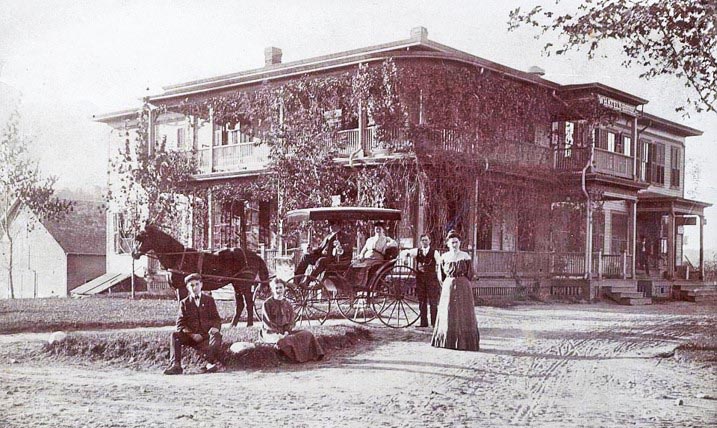                Two Hundred and Fifty-First ANNUAL REPORTSof theOFFICERS AND COMMITTEESof theTOWN OF WHATELY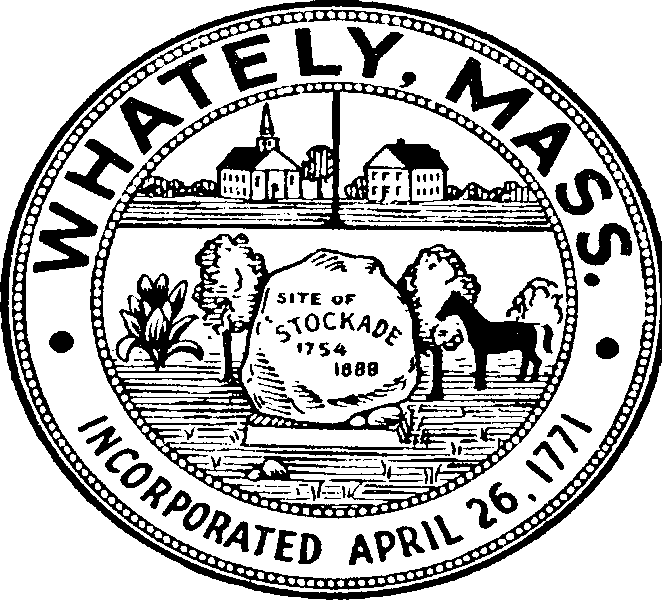 For the Fiscal Year Ending June 30, 2021    2021 WHATELY ANNUAL REPORT DEDICATIONSouth County EMSThe late winter of 2020 and the sudden isolation that was required by all of us will forever be a part of who we are.  That sudden isolation and the ups and downs and the events of the past two years will be etched in the stories we tell our children, grandchildren and great grandchildren.  It has been a long two years for the residents of Whately, our region, the Commonwealth and in fact, our entire nation.  But together we have weathered the Covid storm and perhaps have found a renewed understanding of the importance of community.To get through the Covid pandemic we needed to come together, not just as a town, but an entire region, looking out for the most vulnerable but also understanding that we were all vulnerable at some level.  To get through this crisis we needed individuals and organizations to put their own health and safety aside so as to ensure the same of others in our community.  We all benefited from organizations that would always be there when we needed it.Certainly, healthcare was at the top of our collective need to feel cared for and protected.  When the South County Emergency Management Service was created nearly a decade ago, nobody envisioned the multiple and often-changing roles that they would have to play as a result of Covid-19.  However, they turned into one of the organizations that got us through Covid, maintaining the highest paramedic level service, while also stepping up in response to sudden organizational and needs created by Covid.In 2021, SCEMS was part of the fabric that tied our entire region together as we combated the challenges of Covid.  The continued their unrivaled health care response services, but did so much more, including:SCEMS served as a single point of PPE donations and services for Whately and our partner communities, Deerfield and Sunderland;SCEMS was able to mobilize and deploy staff to Covid vaccination clinics in the region, providing subject matter expertise and EMS support to the events.  Clinics relied on SCEMS to ensure seamless vaccination delivery to residents on multiple occasions.SCEMS provided early emergency response for traditional healthcare needs as well as response services as a result of Covid related healthcare needs, while reducing heightened anxiety of patients and families concerned with Covid exposure.And so much more…But what so many of us are most grateful for is that they performed these services knowing they were putting their health and that of their families at potential risk during the entire pandemic. And for these selfless acts and the commitment to keeping us all safe and healthy we dedicate this year’s Whately Annual Report.Respectfully submitted,Jonathan Edwards, Selectboard Chair2021 WHATELY ANNUAL REPORT INDEXFINANCE COMMITTEE	INSERTPERSONNEL COMMITTEE	INSERTSELECTBOARD REPORTOn April 26, 2021, the Selectboard observed the Town of Whately’s sestercentennial. It was exactly 250 years to the day since the Town of Whately was incorporated on April 26, 1771. The Town of Whately and its residents have endured through times of peace and conflict, economic booms and recessions, floods and droughts, and worldwide health pandemics. The Selectboard meeting on this day was held virtually with residents and other participants via the Zoom virtual meeting platform. The small, virtual, low-key meeting was emblematic of the on-going global COVID19 pandemic, now lasting more than a year. Selectboard chairperson Fred Orloski read a citation from Governor Charlie Baker celebrating the Town’s great accomplishment. Representative Natalie Blais and Senator Jo Comerford also read citations from the Massachusetts House of Representatives and the Massachusetts Senate, respectively. It certainly wasn’t the festive celebration that one would expect, but the brief ceremony was another example of the resolve of the people of Whately to adapt and forge ahead towards a brighter future.  Unfortunately, due to the COVID19 pandemic, the majority of the 250th celebration activities were postponed until 2022. However, the 250th Celebration Motor Parade took place on April 24, 2021. Hundreds of residents lined the parade route to see emergency vehicles, large trucks, farm tractors, antique cars and other vehicles and equipment. The parade was a great kickoff to the upcoming celebrations.    On behalf of the Selectboard, I want to extend our heartfelt thanks and gratitude to all of the residents, volunteers, town employees and first responders that continue to courageously serve the Town during the on-going COVID19 pandemic. This dedication and willingness to serve is the reason that Whately is the greatest place to live, work, and play. The Town of Whately works because of volunteers, and I would encourage anyone interested in becoming more involved in this great town to reach out to our Town Administrator or Town Clerk to learn where volunteers are most needed.Significant accomplishments that took place in 2021 include, but are certainly not limited to the following:   The Town completed the replacement of the two closed bridges on Williamsburg Road and reopened the road through to Williamsburg for the first time since 2010. The Whately Water Department began the long-awaited project of connecting the Whately Water Department’s system to the Whately Water District’s system. The construction of the pumping station and connection of the system will allow the Water Department to provide drinking water to the District’s customers and for the District to be dissolved. The construction of the pumping station and connection is expected to be completed in the spring or summer of 2022.  Thanks to the efforts of two volunteer committees, the Town developed two important planning documents that were subsequently approved by the necessary state agencies. The Municipal Vulnerability Preparedness Plan (which assesses the Town’s vulnerability to anticipated climate change impacts) and the Open Space and Recreation Plan (which helps the Town maintain its natural resources and recreation amenities) both qualify the Town for significant sources of grant funds to undertake important projects. The Town already received a PARC grant for upgrades to Herlihy Park.   As for the future, the Town is well resourced and well positioned to continue offering its residents extraordinary public services. I hope that everyone can participate and enjoy the upcoming 250th Anniversary events to celebrate the extraordinary accomplishments of the residents of this town over the past 250 years.Respectfully Submitted on behalf of the Whately Selectboard Jonathan Edwards, Whately Selectboard Chair    Whately Town Officials-Elected OfficialsDepartment/Committee						Term ExpirationSelectboardFred Baron								2024Jonathan Edwards							2022Joyce Palmer Fortune							2023Town ClerkLynn Sibley								2022Board of AssessorsFrederick Orloski, Chair 						2024Cathleen Grady							2022Melanie Chorak							2023Board of HealthFrancis Fortino, Chair  						2024Michael Archbald							2022Rebecca Jones								2023School CommitteeBethany Reilly							Appointed until next electionMaureen Nichols							2023Robert Halla								2024Frontier Regional SchoolWilliam J. Smith						appointed until next electionLibrary TrusteesRobert Smith, Chair							2022James Ross								2024Robert Kliger								2024Sheila Powers								2023Cynthia W. Allen							2023Megan West								2022Cemetery CommissionersDarcy Tozier								2024Neal Abrahams							2022Ryan Brown								2023ModeratorNathanael Fortune							2022ConstablesEdwin Zaniewski							2022Thomas Mahar							2022Elector of the Will of Oliver SmithKeith Bardwell								2022Water CommissionersGeorge Bucala, Jr, Chair						2022John Lukin								2024Georgeann Default							2023SELECTBOARD APPOINTMENTSADMINISTRATIVETown AdministratorBrian Domina								2022Assistant Town AdministratorHannah Davis								2022Administrative AssistantAmy Lavallee								2022Town AccountantFRCOG-Dara Laplante							2022Treasurer/CollectorLynn Sibley								2023Assistant-Amy Schrader						2022Town CounselKopelman & Page 							2022PUBLIC SERVICESuperintendent of StreetsKeith Bardwell								2022Keeper of the PoundDaniel Denehy								2022Tree WardenKeith Bardwell								2022PUBLIC SAFETYChief of PoliceJames Sevigne, Jr.							2023SargeantDonald Bates								2022Part-time Police OfficersRandall Williams							2022James PurcellMarc BrydenEdwin ZaniewskiRaymond VandoloskiJoshua ThomasKrstjan ViiseAdam ZaniewskiJeffrey Baker, Court OfficerBrandon LavecchiaZachary LiebenowFire Chief and Forest WardenJohn S. Hannum							2022Emergency Management DirectorLynn M. Sibley								2022Assistant Emergency Management DirectorAlan Sanderson, Jr.							2022Animal Control OfficerRichard Adamcek							2023Hazardous Waste CoordinatorFran Fortino								2022Municipal Right to Know CoordinatorJohn S. Hannum							2022INSPECTORS AND INSPECTION SERVICESFranklin County Cooperative InspectionProgram RepresentativeJames Ross								2022Franklin County Cooperative InspectionProgramBuilding Inspector- James D. Hawkins				2022Wiring Inspector- Tom Macdonald					2022Plumbing Inspector- Andy French					2022Inspector of Animals and BarnsRichard Adamcek							2022Weights and MeasuresNorthampton CoOp Auction						2022	Janet Land	Kim Reardon	Samantha Vanos	Linda DavenportFence Viewers and Field DriversDavid Chamutka							2021Richard AdamcekVacancyVacancyVETERAN’S SERVICESVeteran’s AgentUpper Pioneer Valley Veteran’s District				2022Town Representative to Upper PioneerValley Veterans DistrictDonald Sluter								2021Veteran’s Graves ServicesRaymond Billiel							2022GENERAL GOVERNMENTSRegistrar of VotersNathan Nourse							2022Josh Harris								2024Theresa Billiel								2023Amy Schrader								2022Community Development CoordinatorHannah Davis								2022Zoning Board of AppealsRoger Lipton, Chair 							2024Debra Carney, Vice Chair						2023Robert Smith								2022AlternatesFrederick Orloski							2022Kristin Vevon								2022ADA CoordinatorBrian Domina								2022Conservation CommissionScott Jackson, Chair							2022Montserrat Archbald							2023Ann Barker								2024George Owens								2022Andrew Ostrowski							2023Tri Town Beach CommitteeAndrew Mihalak							2024Jonathan Edwards							2023VacancyRecreation CommissionChris Williams, Chair							2022Justin Davis								2022Carol Hutkowski							2022Wayne Hutkowski							2022Shelley Yagodzinski							2022Jake Schrader								2022VacancyVacancyHistorical CommissionDonna Wiley, Chair							2024Alan McArdle								2022Judy Markland								2023Susan Baron								2022Darcy Tozier								2022Energy CommitteeJonathan Edwards							2022		Nathanael Fortune							2022Paul Newlin								2022Cultural CouncilNancy Talanian, Chair							2023Adelia Bardwell							2023Riina Viise								2024Jenny Morrison							2024Paul Jenkins								2024Perrine Meunier-Jones						2024Nance Rifanburg							2024Richard Korpiewski							2022Open Space CommitteeJonathan Edwards							2022Paul Newlin								2022Donna Wiley								2022Pete Westover							2022Alison Bell								2022Perrine Meunier-Jones						2022Scott Jackson								2022Agricultural CommissionTimothy Nourse, Chair						2023William Obear								2022David Chamutka							2023John Devine, Secretary 						2022Margaret Christie							2024Doug Coldwell								2024James Golonka							2022Council on AgingMaryann Sadoski							2023Kathryn McGrail							2024Bill Orloski								2023VacancyVacancyCable TV Advisory CommitteeRandy K. Sibley							2022Joyce Palmer-Fortune							2022Housing CommitteeFrederick Orloski							2021Catherine Wolkowicz							2021Richard Tillberg							2021Fred Baron								2021Natalie Bourdon							2022Brant Cheikes								2022Montserrat Archbald							2022Housing TrustFrederick Orloski							2023Catherine Wolkowicz							2023Richard Tillberg							2022Fred Baron								2022Franklin Regional Council of Governments RepresentativeLynn Sibley								2022AlternateBrian DominaFranklin County Solid Waste DistrictLarry Kutner								2022AlternateQuinton Dawson							2022Franklin County Transit AuthorityFrederick Orloski							2022Municipal Building CommitteeFred Orloski, ChairAdelia BardwellVirginia AllisJudy MarklandAnita HustedJohn WroblewskiEdward SklepowiczMODERATOR’S APPOINTMENTSFinance CommitteePaul Antaya, Chair								2022Thomas Mahar								2024Roger Kennedy								2022James Kirkendall								2023Donna Wiley									2022Patricia Devine								2023Brenda Doherty								2024Planning BoardDonald Sluter, Chair								2026Sara Cooper									2022Brant Cheikes									2025Judy Markland									2024Thomas Litwin									2023OTHER OFFICIALSCapital Improvement PlanningCommitteeBrian Domina, Town AdministratorFrederick Orloski, SelectboardKatie Edwards, Superintendent RepresentativeDarcy Tozier, At LargeVacancy, At LargeRoger Kennedy, Finance CommitteeNicholas Jones, Planning Board Community Preservation CommitteeAlan Sanderson, Jr., Chair					Selectboard Appointment 2024Andrew Ostrowski						Historical Commission 2022Donna Wiley							Planning Board 2023Catherine Wolkowicz						Housing Representative 2023Jonathan Edwards						Recreation Commission 2023Doug Coldwell							2024Personnel CommitteeJoyce Palmer-Fortune						Selectboard AppointmentKeith Bardwell							Elected by EmployeesThomas Mahar						Appointed by Finance CommitteeBetty Orloski							Appointed by ModeratorSusan Baron							Appointed by ModeratorSouth Count Emergency MedicalServices Board of Oversight RepresentativeJonathan EdwardsGary StoneSouth County Senior Center Board ofOversight RepresentativeJonathan Edwards						Whately RepresentativeAssistant AssessorCynthia Herbert-Ramirez					Appointed by Board of AssessorsHealth AgentMark Bushee							Foothills Health DistrictFranklin Regional Planning Board RepresentativeBrian Domina								2022Regional Emergency Planning Committee RepresentativeLynn SibleyFranklin County CooperativeInspections Program RepresentativeJames RossThe Town of Whately has many Boards, Committees and Commissions that exist solely because of the selflessness and dedication of the many volunteers. The Town would like to acknowledge and thank these individuals who are currently serving and have worked countless hours to make the Town a great place to live.We thank you! The Selectboard continues to search for volunteers to staff the Town’s various Boards and Committees. Serving on one of the Town’s Boards, Committees, or Commissions offers a rewarding challenge to share your talents as well as your energy to make our Town a great place to live.TOWN CLERKAs many of you already know, Lynn Sibley has served as Whately’s Town Clerk for the past 22 years. Over the years, Lynn has provided outstanding customer service, knowledge, and dedication to the Town. Lynn’s career in Whately began as the town’s Municipal Secretary then moved into the Town Clerk/Town Administrator position. After many years, Lynn decided to settle into the role of Treasurer/Collector and Town Clerk. Lynn has successfully planned, executed, and finalized multiple town census forms, dog licenses, nomination papers, budgets, town records, and most importantly, the Town’s local, state, and presidential elections. As Lynn transitions into retirement, I would like to take this opportunity to thank her for her dedication, commitment, and unconditional love for the Town of Whately. Upon Lynn’s resignation on July 1, 2021, the Selectboard appointed myself, Amy Schrader, as the Town Clerk until the next Annual Town Election scheduled for June 14, 2022. Over the last three years, I worked as the Administrative Assistant to the Town Administrator and was grateful for the opportunity to transition into the Town Clerk position. I look forward to continuing in my new role as Town Clerk and hope to provide the same level of customer service and dedication as the former Town Clerk, Lynn Sibley. 2021 was an off-Election year for the Town Clerk’s office.  Even though there was only the annual town election, it proved to be a busy year for the office.  Along with the Town Election and Annual Town Meeting there were two Special Town Meetings (November 6, 2021 and April 10, 2021) to prepare minutes and submittals to the Attorney General’s Office. For copies of those minutes, please go to the website www.whately.org.Due to COVID-19, the Town had to think of creative ways to conduct safe and secure elections and Town Meetings.  The Annual Town Election was held at the Town Hall and the Annual Town Meeting was held in the field next to the Elementary School. Both locations offered the space we needed to socially distance and conduct one-way traffic for the election.Vital Records and Dog Licenses may be purchased online, by mail, or in the office.  If your dog has been registered in Whately before and has a valid rabies certificate on file with the Town Clerk, you may use the online service.  For Vital Records, it is a good idea to call first just to make sure we have the record that you are seeking.  To pay online, just go to www.whately.org and go to Pay Bills then click on Whately Town Clerk and follow the instructions.  You can pay with your bank account with a fee of .50 cents or with a Master Card, Visa or Discover card with considerably higher fees depending on the price of the purchase.   My hours in the Whately Town Offices, 4 Sandy Lane are Monday 8:00a.m. – Wednesday 4:00p.m., Thursday from 8:00a.m. – 11:00a.m. and Friday - closed.  As always, I am willing to set up appointments for special circumstances outside of these hours.  The following is a summary of the activities of the Town Clerk’s Office for the year 2021.Respectfully submitted,Amy M. Schrader, Town ClerkVITAL STATISTICS     BIRTHS2015		2016		2017		2018		2019		2020   		2021  6		   14		 18		   10		 14		 14		   9 MARRIAGES2015		2016		2017		2018		2019		2020		2021  7	    	   13		 10		   7		    5		    8		 16DEATHS2015		2016		2017		2018		2019		2020		2021 10		    6		 18		 12		 13		 18		 112021 DOG LICENSES17	Male Dogs @ $15.00					$  255.00162	Neutered Male Dogs @ $10.00 				 1,620.0016	Female Dogs @ $15.00				  	    240.00165	Spayed Female Dogs @ $10.00				 1,650.00360							             $3,765.00Licenses for 2020 paid in 2021			    		    335.00Plus, Fines Charged for Late Licensing		    		    650.00Total Turned Over to Treasurer		           		            $4,750.00OTHER FEES COLLECTED BY TOWN CLERKZoning Board – Appeals					2,225.00Planning Board – ANR – Other Filings		   	   775.00Sale of Street Listing					     42.00Gas Renewal Permits					   200.00Vitals							   840.50Business Certificates					   350.00Notice of Intent & Wetland Fees			 2294.00Miscellaneous						   587.31Sale of Zoning Bylaws				     	     14.00Copying						       	        2.25Marijuana						    600.00Public Hearing Advertising				 3,677.89Town Treasury in Clerk Receipts	          $11,607.95    BOARD OF ASSESSORSAlthough Covid continued to hamper our ability to make interior inspections of homes and businesses, we did manage to inspect about 40 properties during August 2021. This year marked our five-year certification process. Using extensive sales analyses of local sales and following DOR directives our consulting firm, Mayflower Valuation, Ltd, made some significant changes to town-wide assessments. While the resulting residential values rose approximately 14 percent, the tax rate per thousand dropped $1.21 to $13.71 for fiscal year 2022, and therefore individual tax bills did not go up by a higher than usual amount. Town valuation by class is as follows:		Residential			$257,725,435		Open Space (Ch 61, 61A & B)            3,394,273		Commercial		    	    26,247,977		Industrial		    	    24,161,300		Personal		      	    15,384,029			Total	            	$326,913,014The assessors’ office is open Tuesdays and Wednesdays from 9 AM to 4 PM but as yet the Board is not holding regularly-scheduled remote meetings. We hope to be able to resume inspections during the coming summer. Postcards are always sent to owners of property to be visited a week before the inspection.Frederick P. Orloski, chairmanMelanie A. ChorakCathleen C. GradyCynthia C. Herbert, Assistant AssessorREPORT OF THE TREASURERREVENUE REPORTFY2021 Year to Date     001	          Balance Sheet        4110              Personal Property Taxes 		         198,025.28 		          0.00            198,025.28           193,678.15		4,347.13		 97.80%      4120	 Real Estate Taxes 			      4,102,953.72 		          0.00         4,102,953.72         4,121,920.61	           (18,966.89)	              100.46%         4142	             Tax Liens Redeemed	0.00 	0.00 	0.00 	6,648.84 	(6,648.84)	0.00%         4150	            Motor Vehicle Excise	275,000.00 	0.00 	275,000.00 	352,027.29 	(77,027.29)	128.01%             Farm Animal Excise	0.00 	0.00 	0.00 	7,393.95 	(7,393.95)	41700.00%         4170             Pen & Int on Prop Taxes		           21,000.00 		          0.00 	 21,000.00             15,684.87 	 5,315.13 	 74.69%         4171             Pen & Int on Excise Taxes			    0.00 		          0.00 	         0.00 	 2,364.71              (2,364.71)	                 0.00%         4173	           Tax Title Interest	0.00 	0.00 	0.00 	13,525.33 	 (13,525.33)	0.00%         4180	           Pmts In Lieu of Taxes	0.00 	0.00 	0.00 	2,020.57 	 (2,020.57)	0.00%      4195             Abated MV Taxes Recovered 			     0.00 		          0.00	         0.00 	     14.58 		   (14.58)                  0.00%       4360 	Rentals 				           20,000.00 		          0.00 	 20,000.00 	30,175.00            (10,175.00)              150.88%         4610	           Reimb for Loss of Taxes	33,669.00 	0.00 	33,669.00 	33,669.00 	0.00 	               100.00%      4613             Veterans Abatements 		           12,674.00 		          0.00 	 12,674.00 	       0.00 	             12,674.00 	   	   0.00%       4620 	School Aid Chapter 70 		         264,770.00 		          0.00            264,770.00           264,770.00 	       0.00 		100.00%         4622	           Meals/Rooms Tax	11,000.00 	0.00 	11,000.00 	19,573.57 	(8,573.57)	        177.94%         4640	           School Choice	8,718.00 	0.00 	8,718.00 	11,254.00 	(2,536.00)	      129.09%         4661	           Lottery Aid	142,507.00 	0.00 	142,507.00 	142,507.00 	0.00	   100.00%      4665             Veterans Benefits 				    0.00 		          0.00 	         0.00 	 2,655.00              (2,655.00) 	  0.00%       4685             Fines - Court 			           15,000.00 		          0.00 	 15,000.00 	19,964.25              (4,964.25)              133.09%         4771	             Fines - District Court                                                 0.00 	0.00 	0.00 	50.00 	(50.00)	0.00%      4815             Sale of Fixed Assets 		                  0.00 		          0.00                      0.00             13,512.00            (13,512.00) 	   0.00%       4820             Earnings on Investments 		            5,000.00 		          0.00 	   5,000.00 	  3,528.92               1,471.08                 70.58%      4840             Miscellaneous Revenue 		                  0.00 		          0.00 	         0.00              51,380.15            (51,380.15) 	   0.00%       4971             Tr Fr Special Revenue 		          53,942.00                             0.00              53,942.00              53,942.00                     0.00 		100.00%Total 001	Balance Sheet	5,164,259.00 	0.00 	5,164,259.00 	5,362,259.79 	(198,000.79)	103.83%122	Selectboard4410 		Alcoholic Beverage Licenses		            5,000.00 		           0.00 	   5,000.00 	   550.00 	               4,450.00 		11.00% 4420 		Other Licenses 			            5,000.00 		           0.00 	   5,000.00 	 6,078.00 	(1,078.00) 	121.56%Total 122	Selectboard	10,000.00 	0.00 	10,000.00 	6,628.00 	3,372.00 	66.28%145	Treasurer    4320	Fees	1,000.00 	0.00 	1,000.00 	2,050.00 	(1,050.00)	205.00%Total 145	Treasurer	1,000.00 	0.00 	1,000.00 	2,050.00 	(1,050.00)	205.00%146	Collector    4320	Fees	5,000.00 	0.00 	5,000.00 	8,065.00 	(3,065.00)	161.30%Total 146	Collector	5,000.00 	0.00 	5,000.00 	8,065.00 	(3,065.00)	161.30%149	Other - Registry Marking    4320	Fees	0.00 	0.00 	0.00 	1,400.00 	(1,400.00)	0.00%Total 149	Other - Registry Marking	0.00 	0.00 	0.00 	1,400.00 	(1,400.00)	0.00%151	Legal    4320	Fees	5,000.00 	0.00 	5,000.00 	0.00 	5,000.00 	0.00%Total 151	Legal	5,000.00 	0.00 	5,000.00 	0.00 	5,000.00 	0.00%161	Clerk     4320	Fees	3,000.00 	0.00 	3,000.00 	1,267.50 	1,732.50 	42.25%Total 161	Clerk	3,000.00 	0.00 	3,000.00 	1,267.50 	1,732.50 	42.25%171	Conservation Commission    4320	Fees	1,000.00 	0.00 	1,000.00 	0.00 	1,000.00 	0.00%Total 171	Conservation Commission	1,000.00 	0.00 	1,000.00 	0.00 	1,000.00 	0.00%175	Planning Board    4320	Fees	0.00 	0.00 	0.00 	225.00 	(225.00)	0.00%Total 175	Planning Board	0.00 	0.00 	0.00 	225.00 	(225.00)	0.00%176	Zoning/Appeals Board    4320	Fees	0.00 	0.00 	0.00 	225.00 	(225.00)	0.00%Total 176	Zoning/Appeals Board	0.00 	0.00 	0.00 	225.00 	(225.00)	0.00%210	Police    4320	Fees	5,000.00 	0.00 	5,000.00 	11,105.65 	(6,105.65)	222.11%Total 210	Police	5,000.00 	0.00 	5,000.00 	11,105.65 	(6,105.65)	222.11%220	Fire    4320	Fees	0.00 	0.00 	0.00 	2,537.75 	(2,537.75)	0.00%Total 220	Fire	0.00 	0.00 	0.00 	2,537.75 	(2,537.75)	0.00%422	Highway Expenses    4450	Permits	0.00 	0.00 	0.00 	150.00 	(150.00)	0.00%Total 422	Highway Expenses	0.00 	0.00 	0.00 	150.00 	(150.00)	0.00%433	Transfer Station    4320	Fees	35,500.00 	0.00 	35,500.00 	40,288.00 	(4,788.00)	113.49%Total 433	Transfer Station	35,500.00 	0.00 	35,500.00 	40,288.00 	(4,788.00)	113.49%512	Board of Health    4320	Fees	0.00 	0.00 	0.00 	17,225.00 	(17,225.00)	0.00%Total 512	Board of Health	0.00 	0.00 	0.00 	17,225.00 	(17,225.00)	0.00%Report Difference 	5,229,759.00 	0.00 	5,229,759.00 	5,453,426.69 	(223,667.69)	104.28%     EXPENSE REPORTFY2021    SPECIAL REVENUE REPORT        894 	              Fire Dept Fees 	          295.00                   10,027.50   	   (7,227.50)                  3,095.00 	                    895                State Wildlife Permits	          31.00                      0.00             	    0.00                          31.00         896 	             Ambulance Intercept              6,051.14                  0.00 	                    0.00                          6,051.14         898 	           Deputy Collector Fees 	         (360.36) 	        2,668.00 	   (2,307.64) 	     0.00 				     ____________     ______________     ____________     _____________                                           Total Funds             2,238,829.68          2,594,051.04         (2,444,888.29)           2,387,992.43      Whately Town Hall Annual Report for 2021Despite the pandemic restrictions, Whately residents scheduled a variety of meetings, dance rehearsals, and concerts in Town Hall during 2021.  Ten different organizations and committees used the Allis Community Room and/or the auditorium, for a total of 55 events, including the June 2021 town election. Many other events were scheduled and then cancelled because of pandemic concerns and/or restriction. The Whately Historical Society’s Fall Festival attracted over 150 residents and neighbors to activities outside Town Hall and inside the WHS Museum.After the peak of the hot and dry part of the summer and at the initiative of Lisa Kehoe with the help of Jeff Kehoe, Eileen McGann and Frank Popkiewicz, we weeded and mulched the flower beds around the Town Hall parking lot, and Lisa and her team donated and planted fresh annuals and perennials.This year we added a few items to the walls of the auditorium, including a poster for a wrestling match from the mid 20th Century.  Nicholas Jones mounted a 19th-century 30-day “Regulator Clock” (pendulum clock) which had hung for many years in the East Whately General Store and post office at 109 Christian Lane near the railroad tracks.  As long as I wind it at least once every thirty days and adjust the length of the pendulum to compensate for temperature changes in the room, the clock keeps very good time.  A painting done in 1960 by Cliff Satterthwaite of the store and post office with his grandfather James Arthur Woods (who also served as postmaster for many years) on the front porch is mounted next to the clock.   We also gained greater facility with programming the HVAC system to achieve better climate control and energy savings.  The town is also participating in a building energy efficiency study.New high-volume air purifiers were purchased by the Town to serve the auditorium and the meeting room.  They complement the electrostatic filters installed earlier in the HVAC units.The town has hired a custodian who is providing a few hours of cleaning each week.Planning for future improvements:To make the spaces in Town Hall more inviting and accessible, and in response to requests from Town residents, we are exploring funding sources for automated door openers for the outside doors, the interior corridor doors and the restroom doors.Neal Abraham, Steward    Annual Report-Animal ControlFY22 Annual ReportThe Animal Control Officer received 120 calls for service this year. The breakdown of these calls are as follows:Stray Dog-15					Fox-6Stray Cat-3					Bear-5Animal Abuse-25				Bat-1Returned Dog to Owner- 5			Bobcat-3Loose Cows-3					Raccoon-9Red Tail Hawk in Barn-1				Skunk-2Dogs Taken to Pound-4				Dead Deer-2Dog Bites-5					Loose Horse-4Quarantines Issued-8Dog Killing Chickens- 2Birds in Building-3Loose Hogs-2Abandoned Baby Squirrel-1Woodchuck-3Injured Cat-2Opposum-1Injured Bird-1Respectfully Submitted,Richard AdamcekAnimal Control OfficerANIMAL INSPECTOR       FY22 Annual ReportThe Animal Inspector did 8 quarantines this year. 4 were for dog bites, 4 were for wounds of unknown origin. Barn Inspections were done and the results are:Dairy Cattle-62Beef Cattle-188Oxen-28Goats-33Sheep-2Swine-10Equine-36Chickens-652Turkeys-27Water Fowl-22Gamebirds-2Rabbits-5Beehives-10If I missed you with the barn inspection please contact me at 413-665-8027. The State of Massachusetts relies on this information in developing and implementing a response to emergencies, either weather or disease related.Respectfully Submitted,Richard AdamcekAnimal Inspector    EMERGENCY MANAGEMENTCOVID 19 continued to be the main event for Emergency Management.  Although the Board of Health and Selectboard took the lead on managing the pandemic and making the important decisions to keep people safe, the Emergency Management team was also involved.  Vaccines became available in early 2021 and the Boards of Health in the region, in coordination with the Franklin Regional Council of Governments, developed clinics to administer vaccinations first to first responders, then to those over 65 and people with certain health conditions.  Volunteers from all over the region manned these clinics.  I would like to thank them for stepping up during the last year.   The Mass Department of Public Health using CDC guidance expanded vaccinations to include all residents 12 years old and older during the year.  The Senior Center that was closed in 2020 started having events again in 2021 with COVID precautions.   School children went back to in-person learning during 2021 albeit with masks and other COVID recommendations.  Town Boards and Committees continued to hold their meetings remotely.  Staff returned to work with mask and social distancing mandates.   Government continued to operate during this difficult time.  The tough decisions the Board of Health and other Town Officials had to make during this time were certainly not popular but were necessary to keep the spread at a minimum.  We feel that we did manage to keep the cases low and we continue to manage the pandemic with the cooperation of the townspeople.  None of us like that we have to wear masks, wash our hands continually and stay away from friends and family that don’t live with us but we do it to keep everyone safe.  Cases dropped in late summer but picked up again the end of 2021 because of  the new Omicron variant and the holidays which brought people together.  The good thing is that the vaccinations kept hospitalizations low for those that did contract COVID just as they were intended. Along with the management of COVID on the health side, there were many grants provided by either the State of Massachusetts or the Federal Government.  Record keeping and filing of grants kept the Town Administrator and myself busy through out the year.  Keeping on top of the ever-changing requirements and acceptable expenses on these grants was a challenge.  During 2021 other emergency management items continued to need attention.   I again reviewed our Emergency plans for the South Deerfield Water District and the Francis P. Ryan reservoirs and updated Whately’s information in those plans.  I also continued a review of our Community Emergency Management Plan and Continuation of Operations of Government plan (COOP Plan).   These are ongoing projects for the Emergency Management Director, The 2021 EMPG grant was used to buy a new portable radio that is compatible with the new emergency communication system in Franklin County, CoMirs.  All Franklin County towns are moving their emergency communications to CoMirs and the State will be managing this system.  I would like to remind people to register their phone numbers and email addresses with Connect CTY, the town’s emergency notification system.  As many people have eliminated their landlines in favor of cell phones, it is important to add those cell phone numbers to the system.   The newly upgraded system allows residents to sign on and register or make changes to their own accounts through our website but if you would rather have the town make those changes, just let me know at 413-665-4400 Option 2.  I receive many nice comments about Connect CTY.  It is a great mechanism to get the word out to people quickly regarding non-emergency messages as well as emergency notices.  In closing, I would like to thank the emergency personnel here in Whately especially the Board of Health in this trying year.  The Fire Department, South County Ambulance, Police, Highway, Board of Health, Selectboard, Town Administrator, FRCOG staff and emergency volunteers are all experienced staff members that know what needs to be done during an emergency.  It is comforting to know that emergencies will be handled efficiently even when key members of the team are not present.   I would also like to thank our residents for their cooperation with this year’s challenges.    We ask you to “hang in there”,  get vaccinated and stay safe.  Respectfully submitted,Lynn SibleyEmergency Management Director    WHATELY FIRE DEPARTMENTANNUAL REPORT 2021The officers and members of the Whately Fire Department continue to proudly serve and represent the citizens of our great community. In 2021 the Whately Fire Dept. responded to eighty (80) emergencies calls. The calls included emergency medical services, motor vehicle accidents, rescues, and fire emergencies. Whately continues to be part of the Tri State Fire Mutual Aid which is a valuable system that benefits everyone, there is an endless list of resources available in every emergency situation, and Whately has benefited from this system more than once this year. Dedication, training, planning and knowledge prevail to help with life safety issues and to mitigate potential hazards.WEAR MASK, WASH HANDS, SOCIAL DISTANCEPrevent the spread of Covid 19, Stay SafeI would like to thank the officers and members for a job well done. I would also like to wish all our members a safe and healthy career. All members are listed below.DC Keith Bardwell		DC Gary Stone 		Capt. Wayne HutkoskiCapt. J P Kennedy 		Lt. Joshua Clemons 		 Lt. Jason Clemons Jeffrey LaValley		Peter Hannum			John LaSalleBrandon Sevine		Alex Ross			Scott HutkoskiBill Smith			Zach Smith			Dylan UzdavinisChris Sullivan			Brian Belder			Megan AshmanDalton DeForest		Jeff Ashman			Ben Drake						The Whately Fire Department is always searching for interested citizens that would like to become involved with any aspect of the Department. The small numbers are critical. If anyone would like to join or has any questions about the Department please contact either me (JSHannum@comcast.net) or one of the officers. The Department has put on two new firefighters and we welcome them. Training this year was impossible with the active pandemic but as soon as possible they will be brought up to speed.2021 was an interesting year to manage and operate. Berkshire Gas shut down operations during the summer to improve the plant safety issues. This operation required a detail from the Fire Department to standby during the flaring procedure. The improved system will help with the safe handling of natural gas.The summer also brought the first outdoor commercial marijuana operation. The operation was uneventful to fire ground operations. The future will bring a larger growing facility, indoors and out and a marijuana processing facility on the property. This will be a safe growing and processing operation that will be marketed in Whately. The goal is to increase tax revenue to assist the tax payers with the operation of our great community.Whately Fire Department is committed to the health and safety of our residents. Safety is gained through education, prevention, detection and inspections. Capt. Kennedy is the department Student Awareness of Fire Education (SAFE) coordinator. One of his responsibilities is to educate our children in the school to recognize the dangers of fire and how to be safe. The facts are the average number of fire deaths of children under the age of 18 has fallen by 72% since the start of the SAFE Program in 1995. There is also a Seniors Grant that includes house number signs and smoke detector installation for qualified residents.Franklin County is keeping the same process of issuing Burning Permits and Whately is part of this system. The system is electronically operated and managed on the internet. The site (www.fcburnpermits.com) is user friendly. This year’s Burning Season opens January 15 and closes May 1. Hazardous weather conditions may shorten the season so don’t procrastinate; open burning should be completed early in the season. The Fire Department has instituted a fining system for illegal burning that has been approved by the Select Board. Hopefully this new system will help deter burning without a permit when conditions are not favorable. The ultimate goal of this fining program is to protect the citizens and property in Whately. Outside fires should always be permitted, safe and monitored. The potential for an out-of-control fire is always present.I would like to remind everyone to report a Fire or Emergency to dial 911, please be clear and concise with your message. Also, answer all the questions that the Dispatcher asks and stay on the line as long as necessary. For other Fire Department, related communications, the Dispatch Center business number is 625-8200.  Respectfully submitted,Chief John S. HannumWhately Fire Dept.SOUTH COUNTY EMERGENCY MEDICAL SERVICESSouth County Emergency Medical Services Annual Report for 2021South County EMS (SoCEMS) is the premier regional EMS service in the state. As a municipal “third-service” that provides only medical-related services, our budget, infrastructure, training focus, and culture is 100% devoted to providing the best emergency medical care possible. In 2021 our department experienced the busiest year-to-date with a 13% increase over 2020, and we expect the requests for response to continue increasing through 2022. To meet these demands, South County EMS is always considering ways to provide better care more efficiently, and solidify itself as a public good our citizens can be proud of. Our agency provides Paramedic level response to Deerfield, Sunderland, and Whately by staffing one transporting ALS ambulance 24/7 through a combination of full and per diem staff. For our busiest times we add per diem responders to meet increased anticipated demands for service. Last year SoCEMS responded to 1048 calls for medical emergencies in our primary coverage area and an additional 80 to neighboring communities. Of the patients we treated, 80% required and received Advanced Life Support (ALS) interventions. In addition to the medical related emergencies, SoCEMS also responded to over 72 calls including Fire, Search and Rescue, HAZMAT, and Law Enforcement issues, where we provided both medical support and subject matter expertise. Our full time and per diem staff represent some of the highest and most diversely trained emergency responders in the state. To address the increasing demands on both our service and our providers, South County will be adjusting our staffing models in 2022. By reallocating existing staff hours, we hope to bolster our department’s ability to adapt and respond to outside forces while also decreasing the likelihood of medical provider burnout which has become all too common in recent years. Additionally, South County EMS has been working closely with Franklin County and Western MA public safety partners to find solutions to the well-documented EMS resource shortcomings that many areas are experiencing. As a golden model of what can be accomplished when multiple towns come together, South County has provided some valuable insight about what is possible when communities approach common problems with a regional approach. We hope that by working together, citizens throughout the region will one day enjoy the level of robust and outstanding medical care we do here in southern Franklin County.I must thank our talented and compassionate team of providers who work here at South County EMS. Every day they give back to this community in ways that are not always obvious. Through studying and researching so that they can provide better care, by advocating for EMS and patients on the regional, state, and federal level, and by taking time on a calls to provide companionship and prepare a meal for a community member, they truly go above and beyond what is typically expected from our pre-hospital medical providers. The people who wear the South County EMS patch are amongst the finest around.  And as always, I wish to thank the members of our community for your support over the years. Our team of providers were chosen because of their skill, knowledge, compassion, and dedication, and they would not be able to serve the community in the way that they know is right, were it not for the championing many of you do on our behalf. Thank you. StatisticsHere is the breakdown of the 2021 calendar year stats:We look forward to continuing to provide high-quality and state-of-the-art emergency medical care to our community and supporting public health and education initiatives in 2022.More information about our department can be found on our website: www.SoCEMS.orgRespectfully,Chief Zachary Smith, ParamedicSouth County Emergency Medical ServicesFOOTHILLS HEALTH AGENTDuring 2021, the department witnessed 10 perc tests and 15 Title 5 inspections.  Septic system permits were issued for 7 new systems or system components. 22 inspections or re-inspections of food establishments were completed.  A total of $13,635 was collected in fees.    The following is a general breakdown of the many responsibilities handled on a regular basis by your Board of Health and the Health Agent:Witnessing percolation tests for all new and replacement septic systemsPermit review and on-site inspections for all septic repairs and installationsHousing code inspections and enforcementInfectious disease investigation and reportingTobacco regulation enforcementOn-site inspections for all beaver conflict permitsHandling the numerous public health-related questions and complaintsCamp inspectionsBathing Beach test reviewFood establishment permitting and inspectionsI may be reached at 413-268-8404.  In-person help must be scheduled in advance. Written messages or mail should be directed to me at P.O. Box 447 Haydenville, MA 01039, or via email at Foothills@Burgy.org.  I look forward to another productive year.Respectfully submitted,Mark R. BusheeHealth AgentFoothills Health DistrictFoothills Health DistrictHIGHWAY DEPARTMENTWe have received another Complete Streets Grant which will enable us to complete the sidewalk on Chestnut Plain Rd. from the Veteran’s Memorial southerly to the area of the Congregational Church along with another cross walk. This area has become popular for residents to safely enjoy a nice walk while getting some exercise. Another project that is slated to be addressed is the intersection of Conway Rd and Williamsburg Rd. The goal is to create traffic calming and reduce the speed as vehicles approach the intersection from the North. We have also received a grant for the design and engineering to replace the culvert on Christian Lane just east of Rt.5. The culvert is a stone culvert that is centuries old and has had many failures in the past. We continue to pursue many other grant opportunities to maintain our infrastructure.Claverack Rd., Swamp Rd., and Westbrook Rd were chip sealed and a portion of River Rd. was crack sealed as regular maintenance. The department assisted the Water department in the beginning of the water department merger with the center town district. This project will be completed in 2022. Other projects were the Veteran’s Memorial and the Kestrel Land trust property on Chestnut Plain Rd. known as the Whately Woods. The existing culvert was replaced, and a parking area was created. This is another area that has been preserved and established as a recreation area. In September Mass DOT notified us that the bridge on Christian Lane over Mill River needed to be closed or be reduced to a single lane. The bridge was built in 1950 and has wooden piles that help hold it up. Some of the piers on the North side have deteriorated to the point that this was necessary. There are many factors and components that go into a bridge rating. While the few piers are deteriorated the other aspects of the bridge are in good condition which meant that the bridge did not see a reduction in the weight posting. There are over 5,000 bridges in Massachusetts of which this bridge is ranked 3,883. Unfortunately, it will remain this way for some time. The section of Haydenville Rd. from Conway Rd. to the Williamsburg Town line continues to move forward and construction is slated for 2025. The design is at the 25% phase and as it moves forward will require environmental permits and meeting with property owners to address their concerns. I’d like to Welcome Eric Elliott to our crew and if anyone has any concerns, I can be reached at 665-2983. 								Respectfully Submitted,								Keith Bardwell								Highway Superintendent POLICE DEPARTMENTThroughout 2021 Whately Officers provided a professional service to our community as always. It was another challenging year dealing with COVID-19. Between vaccines, mandates, boosters, and the changes in the way we serve our communities across the country, our officers stayed committed to the task at hand without hesitation. I would like to recognize their efforts and thank them for their dedication to the community as well as the personal sacrifices they make for the safety of our residents. It certainly has not been easy, and they most certainly deserve more recognition than they will receive. I would also like to thank Whately residents for the support you have shown the Whately Police Department. It has been a difficult time in our society and your support is much appreciated. I have personally had many productive conversations throughout the year with residents and business owners who have had questions about police Use of Force, department policies, how we deal with individuals suffering from mental illness, police reform, and the training our officers receive. This dialog is invaluable to effectively policing our community. I believe these conversations and our transparency is how we maintain such a strong relationship with the community. Hopefully everyone has had the opportunity to see the new look of the police station. With the help of the Franklin County Sheriff's Department, we were able to paint the station inside and out. They also helped with putting in a rock bed around the station and flagpole. We also improved the lighting outside and are updating our surveillance camera system.Unfortunately, we had limited opportunities for community outreach due to COVID-19 again, but we were able to engage in some activities. We continued with Coffee with a Cop meetings outside, were able to continue with the Santa Parade, had a mobile birthday parade for the Town of Whately, WES food drive, assisted with Salt for Seniors, and some other Triad / Senior activities. We also welcomed our first Whately Police Comfort K-9. We look forward to introducing “Shamus” to as many residents as possible. Please check our Facebook page for more info.  Police Activity:While still dealing with the pandemic, officers were able to engage in 313 specific targeted motor vehicle enforcement patrols which resulted in 248 violations. We were able to utilize our new pole mounted Radar Speed Signs which allowed us to do more focused enforcement based on the data collected from these signs. In 2022 we will have a total of 5 speed signs mounted around town as well as the portable radar trailer in other locations. Officers performed many other activities throughout the year. The total number of activities (or calls for service) for 2021 was 5,557. Some of the calls for service included 911 calls (175), house / building / location checks (3,191), officer wanted / misc. (43), civil matters, general citizen assists, mutual aid to other neighboring towns, general complaints, investigations, traffic enforcement, community policing activities, paperwork service, court hearings, administrative duties, and other miscellaneous responses. For a more detailed list of activities, please visit the Whately Police Department’s website where our police logs are posted monthly.  Please have a safe 2022. James A. Sevigne Jr.Chief of Policewww.whately.org/police-departmentwww.facebook.com/whatelypolicewww.instagram.com/whatelypoliceTREE DEPARTMENTThe replacement chipper that we received has been performing well. With the use of the excavator, it makes cleanup of a tree more efficient than in the past. We continue to remove dead and hazard trees as we can. The cost for outside contracting continues to go up, requiring increases in the budget. We continue to deliver wood chips (if available) to our residents and have limited amounts of cord wood available for sale. Contact me with any concerns you have at 665-2983.								Respectfully Submitted,								Keith Bardwell								Tree WardenSMITH CHARITIES’ FISCAL YEAR DISTRIBUTIONSTo the Residents of the Town of Whately:$15,207 TOTAL BENEFICIARY GIFTS PAIDThe Trustees of The Smith CharitiesDuring the past fiscal year, February 1, 2021 - January 31, 2022, the following beneficiary activity has occurred within the nine (9) designated communities of Amherst, Deerfield, Easthampton, Greenfield, Hadley, Hatfield, Northampton, Whately, and Williamsburg:    BridesThree (3) brides each received the $100 marriage gift.    NursesThree (3) new student nurses were enrolled. Two (2) nurses graduated this year and each received the $600 nurse gift.    Tradespersons	Two (2) new tradespersons were enrolled. Three (3) tradespersons each received the $600 apprentice gift.    WidowsOne (1) new widow and fourteen (14) widows, who renewed, were paid a total of $5,500.The total sum disbursed as gifts to beneficiaries was $15,207, which includes the $6,407 that will be paid to the City of Northampton, after our monthly Trustees meeting on February 23, 2022, for the account of Smith’s Agricultural School, being the net income from the permanent fund established for the school.  Since the provision of the Will went into effect, the beneficiaries from the nine (9) communities have been paid the following:$1,497,900	Bride’s Gift (originally designated in the Will as Indigent Young Women) $   815,333	Nurse’s Gift (originally designated in the Will as Indigent Female Children)$2,928,300	Tradesperson’s Gift (originally designated in the Will as Indigent Boys)	            $1,834,279 	Widow’s Gift 		$1,567,421	Smith’s Agricultural School Yearly Distributions	$     35,374	Annuities	$   613,717  	Taxes$9,292,324	Total Amount Paid to Date 										Current Trustees										David A. MurphyEric CerretaRichard ShortellWHATELY WATER DEPARTMENT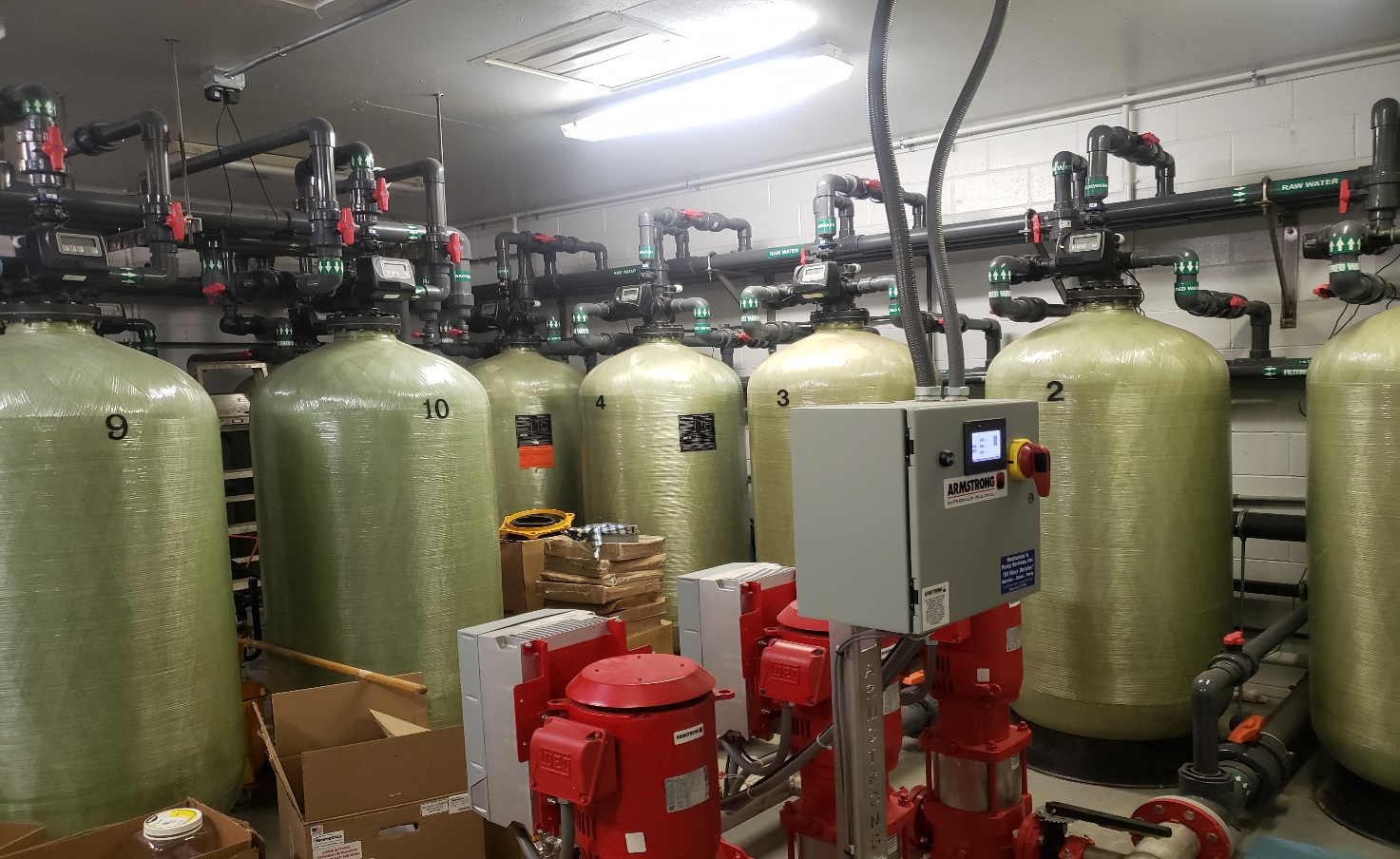 2021 water consumption was slightly lower than the previous year, as the town used 2,910,041 gallons, or .92% less water than in 2020.  The two tables below reflect the monthly consumption figures (in gallons) as well as a breakdown of the different categories of use.                     2020            2021                             2020            2021 January:    1,874,682        1,795,437	         July:            4,897,822        3,794,563                                         February:  1,701,870        1,805,796          August:        5,351,949        4,326,201 March:      1,999,878        2,248,765          September:   4,276,352        3,635,032 April:        2,052,104        2,583,045          October:        3,066,990       2,755,505 May:         3,572,977        3,877,068          November:    2,241,858       2,052,001 June:         5,616,618        4,929,499          December:     2,035,769       1,975,916                                                                    TOTAL:      38,688,869      35,778,828                            2020          2021                                 2020         2021Residential:    24,410,339     21,827,900          Agriculture:    3,592,492    2,963,976  Commercial:   6,963,435       6,061,620            Municipal:      196,425      1,422,255       Industrial:       3,236,698      2,388,397             Other:             484,186       1,480,842An expansion of the manganese filtration system was installed this year, as well as a booster pump system to meet the growing need for water in the town.  The system was designed to improve our pumping capacity to our full amount that we are permitted through the State to withdrawal out of the wells.  The system should provide the needed capacity to serve the town many years of growth to come. Work was started with the help of our towns Highway Department on the booster Station, to provide water to the Residents and building through the Center of Town. Although permitting and waiting on parts delayed the start of the project, we anticipate that the system will be up and running by July.As some have you have herd PFAS has become an issue in public and Private drinking water. We have begun testing Quarterly for it and have had the results come back good.  If you are on a private well and would like information on testing your water for PFAS, contact the Water Department of visit the Towns Website. The Commissioners would like to thank the citizens for their continued support in our upgrade efforts.Normally Meetings of the Water Commission are on the first Tuesday of the month at 7:00 P.M. at the town offices on Sandy Lane. For the near future we have been holding our meetings on the first Wednesday of the month at 10:00 AM.  We can be reached at 665-3080. Respectfully submitted,  Whately Water Commissioners  Georgeanne Dufault, Chairman  George Bucala  John LukinAGRICULTURAL COMMISSIONThe Whately Agricultural Commission’s activities in 2021 primarily focused on our continued support of Agricultural Preservation Restriction (APR) projects in town.  We continue to work with the Massachusetts Department of Agricultural Resources which provides the majority of project funding. We also submit recommendations to the Whately Community Preservation Committee (CPC) for supplemental funding through the town’s Community Preservation Act (CPA). We are thankful for the successful efforts of these groups in preserving Whately farmland.  Thanks to all Residents and Town Officials for their commitment to preserve and protect farmland in Whately.  If you are considering the State’s Agricultural Preservation Restriction (APR) program as a means to preserve your farmland, but don’t know where to start.  Please bring your questions to our committee. We can answer most questions and assist with the application documents. 2021 Activities included:The continued encouragement and support of the sustainability of Whately agriculture. The continued encouragement of solar energy as a renewable resource on Whately farms. The continued encouragement of value-added products to improve the profitability of Whately farms.The continued encouragement of Ag. Plastic Recycling through the Franklin County Solid Waste Management District. The following Disclosure Notification (Section 4 of the Whately Right-To-Farm By-Law) is required to be published by the Town of Whately on an annual basis in the town reportDISCLOSURE NOTIFICATION:  	  “It is the policy of this community to conserve, protect and encourage the maintenance and improvement of agricultural land for the production of food, and other agricultural products, and also for its natural and ecological value. This disclosure notification is to inform landowners and occupants of the Town of Whately that the property they own or occupy lies within a town where farming activities occur. Such farming activities may include, but not limited to, activities that cause noise, dust and odors. Landowners and occupants are also informed that the location of their property may be impacted by commercial agricultural operations by existing right of ways or rental agreements already in place for such property under certain circumstances.” Members of the Agricultural Commission:Doug Coldwell (Chair)John Devine (Secretary)David Chamutka	Margaret ChristieJim GolonkaTimothy NourseWilliam ObearCEMETERY COMMISSIONThe cemetery commission has been in a holding pattern for major projects for a bit. Aseveryone is experiencing, the pandemic has delayed a few projects, but we are slowly pushingthings back into motion. Kai Nalenz of Gravestone Services of New England has signed onagain to continue carefully repairing damaged headstones. We hope to see him back in actionthis spring. We are moving forward with estimates, funding sources and style choices for thefencing repairs/replacement at East Cemetery and hoping to secure funding to install benchesin each of the cemeteries for the comfort of our visitors. We have begun discussions with thehighway department to help us with the removal of some precariously overhanging trees inCenter and West Cemeteries as well as some much needed road repairs in West Cemetery.We continue to mow and trim in each cemetery on a regular basis during the growing season.Neal continues to straighten small stones as he encounters them while working in thecemeteries. The new mower is working out very well and has proved useful also for fall cleanupwith the attached leaf bagger and we continue to appreciate Jamison Maloney’s invaluableassistance as a cemetery sexton.Some future projects are: 250th cemetery tours, digitization of cemetery records and maps,digital software for mapping, burials and plot sales.Activity in 2021Center CemeteryPlot sales: 3Burials: 5West CemeteryPlot Sales: 0Burials: 2East CemeteryPlot sales: 0Burials: 0Respectfully Submitted,Whately Cemetery CommissionDarcy TozierNeal AbrahamCONSERVATION COMMISSIONThe Conservation Commission is charged with implementing the state's Wetlands Protection Act using regulations written by the MA Department of Environmental Protection. Over the course of the past year, the Commission: Received six Requests for a Determination of Applicability (determinations as to whether or not a wetland permit is required) and issued six DeterminationsIt reviewed four Notices of Intent (permit applications) and issued four Orders of Conditions (wetland permits)Issued four Certificates of Compliance signifying that work had successfully been completed in compliance with an Order of ConditionsOne Emergency Certificate was issued to facilitate work needed to address an urgent threat to public safetyReviewed five Forest Cutting PlansTook action in one instance to address work being done without necessary permitsParticipated in two informal consultations and responded to questions from residents about the wetland regulations and the permitting processIn addition to actions taken to implement the MA Wetlands Protection Act, the Conservation Commission also:Issued a Letter of Support for a Conservation Restriction to be held by the Franklin Land Trust on 41 acres of land in West WhatelyIssued a Letter of Support for Whately’s updated Open Space and Recreation PlanProvided input for prioritizing proposed actions in the town’s Municipal Vulnerability Preparedness PlanDiscussed potential projects for Whately’s Coronavirus Local Fiscal Recovery Funds and worked with the town’s Highway Department on a proposal for use of those fundsAndrew Ostrowski represents the Conservation Commission on the town’s Community Preservation Committee.George Owens represents the Conservation Commission on the Resource Replacement Fee Working GroupAnn Barker represented the Conservation Commission at Planning Board meetings focused on establishing a Floodplain Protection BylawScott Jackson served as the Conservation Commission’s representative on the Municipal Vulnerability Preparedness Planning Committee and the Open Space and Recreation Planning CommitteeScott Jackson, ChairAndrew OstrowskiGeorge OwensMontserrat ArchbaldAnn BarkerHISTORICAL COMMISSIONAfter a thorough review of the meaning of “scenic roads” in the state of Massachusetts, we voted to add Poplar Hill, Strippe and Webber Roads to Whately’s existing scenic roads (Chestnut Plain, Conway and Haydenville Roads, as well as North Street). The Conservation Commission and Planning Board joined the Historical Commission in recommending this change to the Scenic Roads bylaw, which was approved at Annual Town Meeting.We reviewed and provided numerous corrections and suggested revisions to several sections and maps for the Town’s 2021 Open Space and Recreation Plan. We continue to send new Town residents whose properties are listed by the Massachusetts Historical Commission copies of the Cultural Resource  (MACRIS) entries for their homes and areas (neighborhoods), and will begin to include the Whately Historical Society’s recently updated House Histories, which include more accurate and thorough information about the history of house ownership than was previously available.We reviewed the Cemetery Commission’s application for CPA funding of landscape/fencing improvements in the East and West Whately Cemeteries and determined that the historic preservation portions of the application are eligible for support under the state guidelines.We provided site plan review opinions to the Planning Board about the potential impact on historical and archaeological resources of various proposed commercial sites, including a number of marijuana cultivation and retail operations, as well as the new pump house structure to be constructed adjacent to the Town Center Cemetery and the RFI issued by the Town to potential developers of the Center School.We continued to work on Hidden History, a digital map of lesser-known aspects of Town history, complete with links to relevant photographs and texts. This will be the Historical Commission’s contribution to the 250th Celebration and will be designed as a permanent resource that can be expanded in the future.Long-time and much valued member Darcy Tozier resigned from the Commission, after her second tour of service. We welcomed our newest member, Allison Bell, who was appointed in April 2021.Donna Wiley (Chair)Susan BaronAllison BellJudy MarklandAlan    WHATELY PLANNING BOARDThe Planning Board held 15 public meetings this year, dealing with site plan reviews, zoning changes, bylaw revisions, discussion of a common driveway special permit, and two subdivision Approval Not Required (ANR) applications.At annual town meeting in June, the town approved zoning bylaw revisions recommended by the Board to amend the marijuana bylaw and permit accessory apartments in new structures on a lot.  The zoning for several parcels was also changed from agricultural/residential to commercial.Our primary project was drafting a new floodplain overlay district bylaw in coordination with the Agricultural Commission and the Conservation Commission, and with assistance from the Franklin Regional Council of Governments (FRCOG). The bylaw is required for participation in the federal flood insurance program. Working with members of the Agriculture Commission and the Conservation Commission, the Board developed a recommendation for establishing a fee structure for the Resource Replacement Fee established in the 2020 revision of the solar bylaw. This was submitted to the Selectboard for approval.Over the course of the year, the Board received two ANR applications for review and approval.  We conducted six site plan reviews: four for marijuana related projects, one for a pumping station by the Whately Water Department to connect to the Whately Water District main, and one for a self-storage project on State Road. We also waived a site plan review for Berkshire Gas to erect a hoop storage tent at their facility on Long Plain Road because of the large setbacks and minimal change to the landscape. A joint public hearing with the Whately Tree Warden was held to discuss and approve the removal of maple trees near the Veterans Memorial. A joint public hearing with the Whately Tree Warden was held to discuss and approve the removal of maple trees near the Veterans Memorial. We welcomed Hannah Davis, the town’s new Community Development Administrator, to the board as an advisor.Respectfully submitted,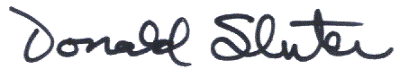 Donald Sluter – ChairSara Cooper, Brant Cheikes, Tom Litwin, Judy Markland – MembersCULTURAL COUNCILThe Whately Cultural Council held an open, remote meeting via Zoom on Friday, January 15, 2021, at 10 a.m. to elect officers, to review 2020 grants extended to 2021 due to the postponement of all public events in 2020, and to award 2021 grant funds of $4,810.70.The Council members agreed to continue our established funding priorities with a preference to grant applications from local institutions, organizations and community events, with priority given to programs that benefit children or seniors.  Additionally, the Whately Cultural Council gives priority to performers that have sponsorship from a local institution, organization or community event.  Such sponsorship must be evidenced by a letter from an authorized representative of the relevant institution, organization or community event.By the closing deadline for applications of December 14, 2020, the Council received 15 applications seeking awards totaling $5,565.  The Council had $4,810.70 to allocate, made up of the annual allocation from the Massachusetts Cultural Council of $ 4,800 and $10.70 in interest on unspent funds for 2020 events, all of which were postponed to 2021.  The Cultural Council did not do any fundraising to generate additional resources to award in support of cultural activities.The Cultural Council made 9 awards to grant applicants, reserved 5 percent of its budget ($240) to learn from Whately residents what types of programs and which presenters they would like to see and hear, and reserved 15 percent of its budget ($700) for a council program to bring artists from the nonprofit Pots on Wheels to Whately Elementary School for a day of ceramics instruction.Applicants who received grants for 2021 programs were:Pioneer Valley Symphony (for Whately Elementary School)PaxSax Quartet (for Whately Library)Tim Van Egmond (for Whately Library)Anna Sobel hand puppet show (for Whately Library).  This performance was moved to Whately Elementary School.)Roger Tincknell (for Union 38 Family Network)Davis Bates (for South County Senior Center)Digital Display Equipment for 250th anniversary exhibit (for Whately Historical Society)Racial Justice RisingNolumbeka ProjectSix requests were not funded because the applications did not sufficiently meet the local criteria for awards from the Whately Cultural Council.  Nearly all performances did take place.  Due to the covid pandemic, the Cultural Council cancelled its plan to meet with the public to discuss their desires for Cultural Council program.  Instead, the Council prepared a questionnaire, which was sent to all Whately residents as an attachment to the Whately Scoop.  Members of the Council also had a table at the annual town meeting, where they met with residents and handed out questionnaires.  Questionnaire responses were tallied and shared with the library, senior center, Friends of the Library, and Historical Society.Members and officers of the Council for 2021 are as follows:Adelia BardwellRichard KorpiewskiJenny MorrisonJoyce Palmer-FortuneGeorge ReynoldsNancy TalanianRiina ViiseJulie WaggonerThe officers for 2020 are:Nancy Talanian, Chair
Joyce Palmer Fortune, Treasurer 
Julie Waggoner, SecretaryFor questions or information, please contact the Whately Cultural Council, 4 Sandy Lane, Whately or visit the Massachusetts Cultural Council website for the Whately Cultural Council at https://www.mass-culture.org/ .  The deadline for applications for grants to be spent in 2021 will likely be October 15, 2020; details will be posted on the Massachusetts Cultural Council website where those interested can also find application instructions.Nancy Talanian, Chair
culturalcouncil@whately.orgSOUTH COUNTY SENIOR CENTER
Jennifer M Remillard, DirectorSusan Corey, Program CoordinatorJonathan Edwards, Chair, Board of Oversight (Whately)Tom Fydenkevez, Board of Oversight (Sunderland)Trevor McDaniel, Board of Oversight (Deerfield)The South County Senior Center provides services to Seniors who reside in Deerfield, Sunderland and Whately. We also welcome seniors from other communities who find value in our programming. Programs are currently being offered on Mondays, Wednesdays, and Fridays. Since November 2021, Programming has taken place at Holy Family Parish, Pope John Paul II Hall, located at 29 Sugarloaf St., South Deerfield. 2021 brought challenges to the Program. COVID-19 required a reduction in the number of participants to ensure social distancing; and required the use of an outdoor tent. The use of the tent enabled continuous airflow and social distancing.  In addition to COVID-19 challenges, the Program faced more than 6 months between Directors. Program Coordinator, Susan Corey, together with the support of the three COAs, TRIAD, and other volunteers and community partners, brought continuity during this transitional period. Ms. Corey ensured continuity of programming, onsite and offsite, including: Tai Chi, Chair Yoga, Exercise Classes with the YMCA, the Brown Bag partnership, Food Distribution with the Franklin County Survival Center partnership, a Thanksgiving Potluck, holiday entertainment, Bingo, and monthly Cribbage Tournaments. The main source of funding for the South County Senior Center are provided by the Towns of Deerfield, Sunderland, and Whately. Additional funding was provided in 2021 by grants provided through Title III and Church Street Home Grants; the Fred W. Wells Trust (Health Grant Award for COVID Support); and the YMCA.Cultural Councils from Deerfield, Sunderland, and Whately provided funding in support of various activities including dance programming and musical performances by a variety of local artists.Community Partnerships with LifePath, TRIAD, MCOA, and other organizations continued to thrive due to the common goal of providing support to the Seniors of our three communities.There are several areas of priority moving into 2022. These include: to hire an Outreach Coordinator; increase membership and visibility; expand and build new community partnerships; expand and create programs to attract current and new members; evaluate and the Needs Assessments conducted by UMass; and to create and provide a stable, permanent location based upon the data provided from the Needs Assessment, to house the South County Senior Center.Respectfully submitted,Jennifer M Remillard, MBA,
Director (beginning 31 January 2022)
  South County Senior Center    S. WHITE DICKINSON MEMORIAL LIBRARY2021 continued to be an interesting year for our library. We were able to reopen for browsing, but programming was still a challenge. Thanks to grants from the Whately Cultural Council and additional funding from the Friends of the Library we were able to offer Learn Balloon Twisting with Ed the Wizard. Sarah Clay and the Star Cats performed their Pure Imagination concert. The Pax Sax, Ray Mason & crowd favorite T.J. & the Peepers performed for delighted crowds in the backyard. Tim Van Egmond performed “Young Whippersnappers and Old Fogies”. 2021 also brought staffing changes to the library. In May Emma Zyskowski left to work at the Westfield Atheneum in the Technical Services Department. Rebecca Schmidt was hired to replace Emma. Rebecca left us in November to work as a Reference and Instructional Services Librarian at Springfield Technical Community College. In December Ashley Janes joined us as our new Library Associate.At the Annual Town Meeting in June the residents of Whatley approved using $75,000 in Cultural Preservation Funds to install a limited use lift in the library, making it accessible for all patrons. The remaining funds will come from the Robert M. Duda Library Trust Fund. Construction is scheduled to begin in 2022.Our loyal trustees have worked extremely hard to make sure the library stays the beautiful and dynamic place it is. Thank you to the Trustees: Bob Smith, chair, Jim Ross, Sheila Powers, Cynthia Allen and Megan West for your constant and continued support.  We also welcome J. Robert Klinger as our newest Trustee. Bob was elected to the Board this year replacing Lawrence Ashman who decided not to run for reelection. Thank you, Larry, for your years of service and dedication to the library. It is truly appreciated.Our eleventh year as a member of the C/WMARS network confirms our patrons are pleased with the many resources available to them. Circulation statistics for the year totaled 8,364 items. Being a member of CWMARS has allowed our patrons access to many library items. Overdrive, or Libby allows patrons to borrow books and audio books to read and listen to on their devices. Due to the pandemic, there was an increase in circulation on electronic books, audiobooks and videosThe theme of this year’s Summer Reading Program was “Tails and Tales”. Thank you to the Northfield Drive-In and their owners Steve & Julia Wiggins for offering discounted ticket prices to our patrons who showed a valid library card. The movies shown were The Secret Life of Pets, Ratatouille, Babe Fantastic Mr. Fox, How to Train your Dragon and Fly Away Home.For the third year in a row Whately was a part of the multi library Libraries in the Woods Community Read. This year’s selection was Station Eleven by Emily St John Mandel. Special thanks to our dedicated members of the Friends of the Library; MaryEllen Smith, Katie Ross, Karen Kirkendall, Ellen Skroski, Jane Theoharides, Janice Paran and Daniel LaPenta. Thank you to LaSalle’s for helping supply the flowers to keep our flower boxes beautiful all year, and to the Chamutka family for the beautiful seasonal decorations and holiday wreaths, and to patrons who donated books to our collection.Finally, thank you to all the residents of Whately for your support of the library! Please remember that you are always welcome to use all of our library servicesCynthia Steiner, Library DirectorRECREATION COMMISSIONThe Whately Recreation Commission is delighted to announce that all youth seasons are back in operation. The 2021 soccer and basketball seasons this school year have gathered up one hundred & fifty-four registrations. This level of interest offers the ability to earn resources that will be funneled back into purchasing the safest equipment for athletes and updating facilities. Developing participation numbers will continue to be the mission for the upcoming baseball season and moving on into future seasons for young people.Not only was this past year highlighted by the joy of getting back out and competing, but there have been numerous upgrades both on and off the field. For the first time, the recreation commission has worked with new software, RecDesk, to organize sports programs. This has been an enormous success! Families have provided endless feedback of how much they appreciate the convenience of having access to this means of operation. Registrations, adding new programs, scheduling practices and games, communicating with families, etc. It has been great! Whately has also purchased a new scoreboard for our youth baseball field at Herlihy Park. Not to mention, the infield for the “big” diamond added new skin (infield mix) and edged the turf to maximize the appearance and potential of the playing surface. Baseball is going to be exciting this Spring!It has been rewarding to see so many different age groups out at Herlihy Park every season. There are youngsters playing soccer in the fall with their friends, while Frontier Regional’s elite soccer programs take on local rivals. The middle and high school baseball teams utilize availability, hosting practices and games, and the new softball field makes for as proud a ballpark as any around here. Over-30 and Over-50 baseball leagues are out practicing and playing from Spring to Fall. A true mark of the longevity and passion baseball offers for those who compete.Finally, it is important to recognize the new wave of motivated families joining up with the Town of Whately. Collaboration with the goal of providing sustainable, special experiences for young athletes is a luxury that takes commitment from everyone. Whately is blessed to have a strong-willed population dedicated to building strong relationships and making the most out of every opportunity.As we look forward into 2022, the future of Whately’s recreational activities is bright. The Recreation Commission is confident in the efforts working toward our vision. We will inspire participation and bring families together from various settings to maximize skill development, social awareness, emotional and physical health, along with friendship and the drive to pursue achievement on and off the field.Respectfully Submitted,Chris Williams, ChairWhately Recreation CommissionFRONTIER REGIONAL SCHOOL REPORT – SUPERINTENDENT’S REPORTBuilding dynamic learning communities, one student, one teacher, one family at a time.As Superintendent of the Frontier Regional and Union #38 Schools, I am pleased to submit the 2021 Superintendent’s Report on behalf of the dedicated teachers and administrators of this district.Frontier Regional and Union #38 schools continue to serve our communities by providing excellentpublic education with an ongoing focus on meeting the individual needs of each student. This past year provided many unprecedented challenges across our nation, and the world, educators in schools, parents, families and communities navigated the pandemic. Our nurses, in collaboration with school staff, worked diligently to implement procedures to ensure the health and safety of our students and staff amidst the Covid pandemic.I am proud of our success in keeping our schools open for our students during the 2021 school year. Despite the challenges created by covid, our students continued to learn and participate in many extracurricular activities including athletics, clubs, musical and theatrical productionsDuring the 2021 school year the district has committed to the professional development of teachers and staff in the areas of trauma-informed instruction and Culturally Responsive Education which is defined by the MA Department of Elementary and Secondary Education as an approach to viewing students' culture and identity (including race, ethnicity, multilingualism, and other characteristics) as assets, and creating learning experiences and environments that value and empower them. The district has formed committees to oversee this work and created an anti-racism committee with community members, teachers, instructional assistants, administrators, and students represented.  This work is ongoing.In addition to a focus on staff development, we have completed several facilities improvement projects using the community supported Capital Improvement Bonds to repair the track and provide much-needed building improvements.  These mark the beginning of more regular improvements to keep our facilities in good working condition.Our schools are the heart of our communities. Our hard-working, committed staff and the ongoing support provided by our community members enables success with our students. Thank you.In service,Darius Modestow, Superintendent of SchoolsOverview: Frontier Regional School opened in 1954 in the town of South Deerfield, Massachusetts. The school includes students in grades 7 through 12 with an enrollment of 610 students. This is a decrease of 39 students from the October 1, 2020, enrollment figures of 649 students. Of the 610 students, 173 were School Choice students, which is the same number of students from the October 1, 2020, School Choice enrollment figure of 173.  The class of 2021 had 98 graduates; 69% planned to attend a four-year college, 18% a two-year college, 2% plan to attend vocational schools, 1% planned on a post-grad year, 2% will enter military service, and 7% plan to enter the labor market.   This is different from previous years. There were 93 graduates in the class of 2020: 49% planned to attend a four-year college, 23% a two-year college, 2% vocational schools, 2% to gap year and 14% plans unknown, due to the uncertainty of Covid-19.  Spring 2021Students returned to full time in person learning in April of 2021. A remote learning option remained available for students. Fall 2021All students returned to in person learning. Students continued to wear masks to protect themselves and the health and safety of the school community. Staff and students continued to participate in weekly pooled testing to identify the presence of COVID. These and other measures helped our schools to return to a more normal schedule.Curriculum and Professional Development Faculty continued to participate in professional development on antiracism and equity focused on culturally responsive education. This means that teachers design learning experiences and environments that affirm, value and empower students' own cultures and identities as well as explore those different from their own. In the fall of 2021, faculty members began to revise curriculum to reflect culturally responsive teaching practices. This work included introducing new picture books in the elementary grades created by culturally diverse authors and illustrators. These books, selected by a committee of teachers, include empowering stories about real life historical figures and fictional characters representing and celebrating a variety of cultures and races. During the fall, Pk - 12 faculty and staff were fortunate to participate in a workshop with Gholdy Muhammad, a nationally recognized author of Cultivating Genius, who created an equity framework for culturally and historically responsive education.Mental health and student well-being was another area of focus for professional development. The disruptions in school and societal norms over the past two years had a notably negative impact on students, who experienced increased levels of anxiety, depression, and other mental health issues. District faculty members participated in a series of workshops provided by the Brookline Center for Community Mental Health (BRYT) that provided training in strategies for supporting students’ well-being.Secondary teachers participated in a series of workshops on writing in the content areas and received professional development on strategies to strengthen inclusionary practices for serving students with special needs.Special EducationA new special education delivery model was adopted at the high school level. Special educators now spend much of their day supporting students in the general education setting rather than providing support in a separate classroom. The short C block is reserved for students to receive intensive support services in addition to their regular classes.Staff:     Retired Faculty:  Laura Sienkiewicz, Life Skills Teacher; Denise Sitler, Strings Keyboard; and Maureen Collins, Math (MS) Title I Teacher Faculty Resignations:  Kurt Marchl, Math/Physics (HS) Teacher; Kristine Bourque, Special Education Teacher; Olivia Frosch, Special Education Teacher and Lynette Howard, ABA TeacherNew Faculty: Susan Matsui, Strings Teacher; Mamadou Cisse, Math (MS) Teacher; David Butts, Math (HS) Teacher; Meghan Dawe, Special Education/Life Skills Teacher; Andrew Rup, Special Education (MS) Teacher; Andrea Carnes, Special Education Teacher; Jodi Greenberg, World Language Teacher; and Celeste Lunt, ABA Teacher Special ThanksWe are pleased to acknowledge the dedication and hard work of Frontier Regional School Committee Members:  Chair Robert Halla, Vice Chair William Smith, Secretary Judy Pierce, Members Mary Ramon, Lyn Roberts, Philip Kantor, Keith McFarland, Damien Fosnot, Olivia Leone, Ashley Dion and Melissa Novak.  I look forward to continuing our work together.Thank you to the citizens of our four towns for being supportive of public education and our wonderful schools.  Respectfully submitted,Darius ModestowSuperintendent of SchoolsFRONTIER SCHOOL REPORTFRONTIER SCHOOL REPORTRobert Halla, ChairFrontier Regional School District CommitteeSouth Deerfield, MA  01373Dear Mr. Halla:	I respectfully submit the 2021 Frontier Regional School Annual Report.FRONTIER REGIONAL SCHOOL COMMITTEE		TERM EXPIRES	*	Robert Halla, Chair, Whately	2022		William Smith, V. Chair, Whately	2022		Judy Pierce, Secretary, Sunderland	2022		Olivia Leone, Member, Deerfield	2024	*	Philip Kantor, Member, Conway	2022	*	Mary Ramon, Member, Deerfield	2022	*	Keith McFarland, Member, Sunderland	2022		Melissa Novak, Member, Deerfield	2023		Ashley Dion, Member, Conway	2022		Lyn Roberts, Member, Sunderland	2023		Damien Fosnot, Member, Deerfield	2022						*Representing the local Elementary School Committees for a one-year term.Regular meetings are held on the second Tuesday of each month, in the Media Center, Frontier Regional School, South Deerfield, Massachusetts at 6:00 p.m.	ADMINISTRATION	Darius Modestow		Superintendent of Schools	Shelley Poreda		Director of Business Administration	Karen Ferrandino					Director of Student ServicesSarah Mitchell					Director of Secondary Education	William Hildreth		Director of School Facilities		Scott Paul					Director of Instructional Technology		Geoffrey McDonald				Director of Food Services     SUPPORT STAFFExecutive Assistant to Superintendent		Donna HathawayAdministrative Assistant (SPED)			Penny SmiarowskiAdministrative Assistant/Facilities			Mary Jane WhitcombReceptionist/Substitute Coordinator 	Sarah ButlerPayroll Specialist, FRS/Union #38 	Brenda AntesAccounts Payable/Bookkeeper, FRS	Donna LloydTreasurer 	Inna Stytsenko	Grants Accountant	Stephan Shepherd	SIS Data Specialist 		Deborah Coons			Network Administrator 		Stuart Dusenberry			Information Technology Specialist                              Keith Van Buren		FRONTIER REGIONAL SCHOOL	George Lanides	Principal	Scott Dredge	Assistant Principal	Roberta Reiter	Principal’s Secretary	Kelly Blanchette	Special Education Secretary	Michelle Russell	Attendance Secretary	Mary Lapinski	Guidance Secretary	FRONTIER REGIONAL SCHOOL	ENROLLMENT - OCTOBER 1, 2021Grade	Conway	  Deerfield	  Sunderland           Whately	School Choice    Tuitioned In	Total7	14	35	12	14	24	1	1008	9	27	32	10	30	1	1099	14	37	12	12	29	0	10410	13	29	15	6	34	0	9711	9	36	16	7	27	0	9512	13	31	21	6	28	0	99SP	0	2	2	0	1	1	6Total	     72	197	110	55	173	3	610FRONTIER REGIONALSALARY SCHEDULEJuly 1, 2020 – June 30, 2021STEP			Bachelors		Masters		M+30		CAGS/Doctorate	0			$44,448			$46,590		$49,215		$51,676		1			$46,739			$48,615		$51,077		$53,630		2			$48,678			$50,692		$53,004		$55,654	3			$49,877			$52,841		$54,999		$57,748		4			$51,623			$54,532		$57,017		$59,869	5			$52,975			$56,320		$59,159		$62,117		6			$55,256			$58,117		$61,112		$64,166	7			$56,713			$59,962		$63,081		$66,234	8			$58,215			$61,473		$65,929		$69,224		9			$61,111			$64,966		$68,859		$72,302		10			$64,315			$68,730		$71,880		$75,476	11			$65,382			$71,264		$75,198		$78,958	12			$67,923			$73,897		$77,894		$81,789	13			$68,941			$75,005		$79,062		$83,015	*20L			$69,941			$76,005		$80,062		$84,015	**25L			$70,941			$77,005		$81,062		$85,015APPENDIX A 2019-2022 SALARY SCHEDULES 
Unit C Instructional Assistants*NOTE: Due to the elimination of a step, the new scale shall be steps 2-11.  Employees will move one step effective July 1, 2019.  For example, an employee on step 1 would move to step 2 on July 1, 2019.Unit C Educational Support Nurses    WHATELY ELEMENTARY SCHOOL – SUPERINTENDENT’S REPORTDistrict Mission StatementBuilding dynamic learning communities, one student, one teacher, one family at a time.District Vision StatementVibrant, collaborative, engaging, and inclusive learning communities promoting the growth of every student.This past year provided many unprecedented challenges across our nation, and the world, as educators in schools, parents, families and communities navigated the pandemic. Our nurses, in collaboration with school staff, worked diligently to implement procedures to ensure the health and safety of our students and staff amidst the Covid pandemic.I am proud of our success in keeping our schools open for our students during the 2021 school year. Despite the challenges created by covid, our students continued to learn and participate in many extracurricular activities including athletics, clubs, musical and theatrical productions.During the 2021 school year, the district has committed to the professional development of teachers and staff in the areas of trauma-informed instruction and Culturally Responsive Education which is defined by the MA Department of Elementary and Secondary Education as an approach to viewing students' culture and identity (including race, ethnicity, multilingualism, and other characteristics) as assets, and creating learning experiences and environments that value and empower them. The district has formed committees to oversee this work and created an anti-racism committee with community members, teachers, instructional assistants, administrators, and students represented.  This work is ongoing.Our schools are the heart of our communities. Our hard-working, committed staff and the ongoing support provided by our community members enables success with our students. Thank you.Darius Modestow, Superintendent of SchoolsEnrollment & School Choice: The October 1, 2021 enrollment for Whately Elementary School totaled 123 (PreK-6) students.  This is an increase of 5 students from the October 1, 2020 (PreK-6) enrollment figures of 118 students.  Of those 123 (PreK-6) students, 37 were School Choice students.  This is an increase of 4 students from the October 2020 (PreK-6) School Choice enrollment figures of 33 students.Curriculum and Professional Development:Elementary faculty members continued to participate in professional development on anti-racism and equity focusing on culturally responsive education. Teachers began working to design learning experiences and environments that affirm, value and empower students' own cultures and identities as well as explore those different from their own.In the fall of 2021, teachers began the process of examining curriculum materials and instructional strategies to identify ways to effectively incorporate culturally responsive teaching practices. This work included introducing new picture books to read aloud to students in Preschool through grade 6. These books, created by culturally diverse authors and illustrators, were selected by a committee of district teachers. They include empowering stories about real life historical figures and fictional characters representing and celebrating a variety of cultures and races. During the fall of 2021, Pk - 12 faculty and staff were fortunate to participate in a workshop with Gholdy Muhammad, a nationally recognized author of Cultivating Genius, who created an equity framework for culturally and historically responsive education. Dr. Muhammad will return to the district in 2022 to continue supporting teachers in designing lessons based on her framework for culturally responsive teaching.Mental health and student well-being was another area of focus for professional development this year. The disruptions in school and societal norms over the past two years had a notably negative impact on students, who experienced increased levels of anxiety, depression and other mental health issues. District teachers participated in a series of workshops provided by the Brookline Center for Community Mental Health (BRYT) that provided training in strategies for supporting students’ well-being.Teachers continue the ongoing process of reviewing and revising curriculum, and analyzing assessment data that measures student progress in academic content areas to ensure that instruction meets the needs of all of their students.Faculty Resignations:    Christine Sirard, Music TeacherSpecial Thanks: We are pleased to acknowledge the dedication of Whately School Committee members Chair Maureen Nichols, Vice Chair Robert Halla and Secretary Bethany Reilly.  The members of the Committee work tirelessly on behalf of the children in Whately.  Together, I look forward to working with this group to continue to strive for the best educational experience for our students.Respectfully submitted,Darius E. ModestowSuperintendent of SchoolsWHATELY SCHOOL REPORTMaureen Nichols, ChairWhately School CommitteeWhately, MA  01093Dear Ms. Nichols:	I respectfully submit the 2021 Annual Report for the Whately Elementary School:WHATELY SCHOOL COMMITTEE									   TERM EXPIRES                                	Maureen Nichols, Chair					2023                                	*Robert Halla, Vice Chair				2024						Bethany Reilly, Secretary 				2022	   *Representative to Frontier Regional School CommitteeADMINISTRATION		Superintendent of Schools			Darius Modestow		Director of Business Administration		Shelley Poreda		Director of Special Education			Karen Ferrandino					Director of Elementary Education		Kimberly McCarthy		Director of Early Childhood			Aimee Smith-Zeoli		Director of Instructional Technology		Scott Paul		Director of School Facilities			William Hildreth		Director of Food Services			Geoffrey McDonald		Principal					Kristina KirtonSUPPORT STAFFExecutive Assistant to Superintendent		Donna HathawayAdministrative Assistant (SPED)			Penny SmiarowskiAdministrative Assistant/Facilities		Mary Jane Whitcomb		Receptionist/Early Childhood Assistant 		Sarah Butler		Payroll Specialist, FRS/Union #38 		Brenda Antes		Accounts Payable/Bookkeeper			Michelle Melnik		Grants Accountant				Stephan Shepherd		Secretary to Principal	 			Mary LesenskiWHATELY ELEMENTARY SCHOOLENROLLMENT - OCTOBER 1, 2021	Grade		Resident Students		School Choice	Tuitioned-In	Total	Pre-K		17			0		0		17	 	K		9			5		0		14		1		13			4		0		17		2		11			8		0		19	3		11			5		0		16	4		7			6		0		15	5		12			3		0		15	6		6			6		0		12	TOTAL		69			37		0		123 	UNION #38 TEACHERS' SALARY SCHEDULECONWAY, DEERFIELD, SUNDERLAND, WHATELYJuly 1, 2020 - June 30, 2021												M+45	STEP		B		B+15		M		M+15		M+30		CAGS	3		$45,068		$46,474		$47,926		$49,426		$50,970		$52,485	4		$46,474		$47,926		$49,426		$50,970		$52,565		$54,0805		$47,926		$49,426		$50,970		$52,565		$54,207		$55,7236		$49,426		$50,970		$52,565		$54,207		$55,897		$57,4127		$50,970		$52,565		$54,207		$55,897		$57,643		$59,1588		$52,565		$54,207		$55,897		$57,643		$59,446		$60,9619		$54,207		$55,897		$57,643		$59,446		$61,303		$62,81910		$55,897		$57,643		$59,446		$61,303		$63,218		$64,73211		$57,643		$59,446		$61,303		$63,218		$65,192		$66,70812		$59,446		$61,303		$63,218		$65,192		$67,231		$68,74613		$61,303		$63,218		$65,192		$67,231		$69,337		$70,85214		$67,105		$69,133		$71,623		$73,778		$76,699		$78,22920		$69,188		$71,254		$73,796		$75,994		$78,975		$80,506Nature's Classroom Teacher:   $100 per day of attendance by a teacher.Workshop Presenters: $30 per hour of presentation and reimbursement for reasonable expenses.Tutoring Rate: $33 per hourHead Teachers: $1,500Placement on 20 occurs when a teacher has completed 19 years of service as a teacher in Union #38.Mentors: $500 per each new teacher, $250 for second/third-year teacher, $250 for each additional teacher being mentored, to a maximum of three (3) in any year.The Town of Conway currently pays 70% of the health insurance premium contribution, with the eligible employees who elect to participate in the Town offered health insurance paying the remainder 30% of the health insurance premium contribution.


     UNION #38 INSTRUCTIONAL ASSISTANTS' SALARY SCHEDULECONWAY, DEERFIELD, SUNDERLAND, WHATELYJuly 1, 2020 - June 30, 2021Instructional AssistantsEducational Support Nurses, LPN, COTA, SLPA & PTAFRANKLIN COUNTY TECHNICAL SCHOOLWe submit this annual report for 2020-21 school year on behalf of the Franklin County Technical School District and its administration, faculty, staff and students. As a reminder, the FY23 budget represents an October 1, 2021, which is always a year behind according to the state budget process. FCTS has an enrollment submission of 546 students with town breakouts as follows:Franklin County Technical School awarded 109 diplomas to our seniors in June of 2021. Massachusetts students are required to pass the MCAS in order to receive a high school diploma and once again our students were very successful in meeting this high academic standard.  The state has adjusted their measures for evaluating district/school accountability and FCTS maintained the equivalent of a Level 2 accountability status out of a 5-point scale with 1 being the highest and 5 the lowest. Additionally, the district is meeting targets set by the Department of Education for passing rates of students of high risk with disabilities.FCTS has the advantage of utilizing vocational students and licensed instructors from carpentry, electrical, plumbing and landscaping to provide maintenance and repairs to our school grounds and facility saving member towns tens of thousands of dollars annually. These shop programs also saved member towns an estimated $100,000 with the bond authorization projects. Franklin County Technical School students are learning the value of paid work opportunities through a newly revamped Cooperative Education Program (Coop).  In 2019 FCTS had approximately 50% of our seniors involved in paid Coop jobs related to their vocational field of study. In 2020, due to COVID-19 issues there is approximately 20% of our seniors on paid Coop. 2021 students are once again going back to work and taking advantage of paid Coop opportunities. FCTS offers excellence academic offerings with Advanced Placement, Honors, Foreign Language, credit recovery, and special education courses to provide all students with the opportunity to be prepared for college and career readiness.  Franklin County Technical School continues to experienced increased enrollment and popularity within Franklin County, which has translated to new vocational technical programs in the fields of Veterinary Animal Science and Medical Assisting. These new vibrant programs are the first new vocational programs at FCTS in more than 40 years and bring the total number of Chapter 74 vocational-technical programs to 14. Unlike other school districts which may offer a 45- minute course in a trade, FCTS students must follow strict Chapter 74 guidelines where students are in their vocational shop program for 6.5 hours per day for a full week to meet industry standard competency guidelines.   Franklin County Technical School’s technical programs continue to improve and evolve through the use of competitive Capital Skills Grants. FCTS has received more than 1.2 million dollars in grants over the last several years without the using FCTS funds to enhance its’ Welding, Medical Assisting, Veterinary Science, and Machine Technology vocational programs. FCTS also partners with the FHREB and Greenfield Community College to offer an evening program for underemployed and displaced workers to obtain a certification in Advanced Precision Machining using our 21st Century modernized CNC machines. In addition, FCTS will continue its’ partnerships with MassHire to explore new adult evening programs in the fall of 2022.Franklin County Tech’s Carpentry, Electrical, Plumbing, and Landscaping programs established a foundation in collaboration with the Greenfield Savings Bank to build a new home for the community on an annual basis. FCTS has finished its second new home in Erving and is beginning a new home building project in Greenfield. In New Salem, FCTS students built a new pavilion for the Swift River Elementary School, in Greenfield Landscaping and Horticulture (LH) is working with the Franklin County Fair Grounds planting new trees and beautification projects. In Montague LH is working with the Montague Planning Department on the Millers trail modification.  Plumbing and Electrical students are working at the new Conway DPW putting in new radiant floors and plumbing students are busy installing new bathroom and kitchen units, while electrical students continue to wire the entire facility. Welding worked on the recycling carts for the Franklin County Fair. Culinary Arts are cooking meals for the Montague Housing Authority and regularly serves the local Community Senior Center, Chamber of Commerce, Ice carving for Greenfield Winter Fest, and the community Car Show. Auto Collision Repair is working with the Turners Falls Police Department turning a marked police vehicle into an unmarked. Auto Technology continues to support community vehicles for all member towns. In addition, Auto Technology programs saves member towns a substantial amount of money by maintaining the school’s vehicle fleet. Many of our school vehicles are used for our various construction jobs within Franklin County and also provide for athletic transportation, which significantly reduces our overall transportation costs and allows FCTS to not require athletic user fees. FCTS Auto Technology and Collision Repair programs is very appreciative of the donated vehicles which provide our students with real world experiences. The newly established Veterinary Science program has provided vaccinations for the Franklin County Sheriffs Animal Shelter and supporting their grooming needs. Franklin County Tech is forward thinking as it continues to review labor demand and market analysis to add new programs and skills to support students to obtain competencies and training to make them competitive in the workplace, college, and career.  Our partnerships with our communities are important for our programs, and we thank those which allow our students the opportunity to practice their trades out in the field.Respectfully,              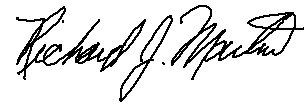 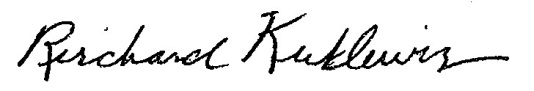 FRANKLIN COUNTY SOLID WASTE MANAGEMENT DISTRICTTo the Residents of the Solid Waste District:     The Solid Waste District was formed in 1989 to help Franklin County towns manage all aspects of their solid waste – recyclables, organics, hazardous waste, wastewater treatment sludge, and trash.  We continue to provide assistance to twenty-one member towns through administrative support, professional consultation, trainings, and outreach to residents and businesses.       A review of recycling tonnage for 2021 shows a decrease of 100 tons of recycling compared to 2020.  District residents recycled just over 2,700 tons of paper and containers.  The recyclables were processed at the Springfield Materials Recycling Facility and sold for recycling primarily to domestic companies.  For six months, the market revenue exceeded the processing fee so towns received revenue for their recycling tonnage.     The pandemic resulted in the cancellation of both 2021 Clean Sweep collection events.       We did hold our annual household hazardous waste collection in September 2021.  This event allows residents to properly dispose of toxic cleaners, automotive products, pesticides, and other toxic products.  We adjusted our collection protocol to account for health and safety requirements during the pandemic. A total of 420 households participated in this event.       We applied for and received grants from the Massachusetts Department of Environmental Protection worth $94,000 for District towns.  This grant funding is a result of a town’s successful waste management infrastructure.       If you have questions about District programs, call us at 413-772-2438 (MA Relay for the hearing impaired: 711 or 1-800-439-2370 TTY/TDD), visit our website at www.franklincountywastedistrict.org or visit us at 117 Main St., 2nd Floor in Greenfield.Jan Ameen - Executive Director		Jonathan Lagreze, Colrain – ChairChris Boutwell, Montague - Vice-Chair	M.A. Swedlund, Deerfield – Treasurer VETERANS SERVICESDistrict Annual Report CY21Mission Statement: To advocate for veterans, their spouses, dependants, widows or widowers for Veterans' Benefits on the Local, State and Federal levels2021 was a trying year for many.  Our office remained fully open and fully staffed during all of 2021.  We felt we would see more veterans and their dependents due to other services being closed or restricted and this proved true.  We filed more VA claims and more VA health care applications than any other year that we have been in existence. The following are some brief highlights for the district during the past year:District now brings in $1793282.18 in Federal and State money per month from all sources (VA, State Reimbursements, State Annuities and sales).  Compare this to $58000 in expenses per month.Our office requested and sponsored a COVID vaccine clinic courtesy of the VA and Kringle Candle in BernardstonWe created the State’s first dedicated VA Telehealth center for veterans to use for their Telehealth appointments if they do not wish to travel far or do not have the skill set or technology to do at home.  This is being emphasized by the VA after lessons learned from COVID.VSA Laura Thorne has maintained her SHINE certification and is helping veterans and their dependents, taking some of the load off the Senior Centers.  Deputy Chris Demars is now a Certified National Service Officer, allowing us to directly submit VA paperwork, helping to speed up these claims. Finally, Brian Brooks, Veteran Service Officer, is currently the Massachusetts Marine Corps League Commandant, representing Marine Veterans across Massachusetts.As District Town Halls and Senior Centers are slowly re-opening we are returning to our normal outreach locations (call for latest times and places)We project a level funded Fiscal Year 23 budget while continuing to expand services in 2023Timothy Niejadlik, DirectorUpper Pioneer Valley Veterans’ Services DistrictZONING BOARD OF APPEALSThe Zoning Board of Appeals had an unusually busy year, meeting 15 times and conducting 40 separate hearings.  All of our meetings took place virtually via Zoom due to the continuing COVID 19 pandemic.  ZBA Board Members also conducted 8 in-person site views when necessary, adhering to masking and social distancing protocols.  Whately remains a popular site for marijuana cultivation and/or sales operations, and these proposals as well as other residential, town, and commercial projects dominated the ZBA schedule.   The ZBA approved special permits for marijuana operations on LaSalle Road, River Road, and State Road.  Another marijuana cultivation application for property on Christian Lane was continued into 2022.  Additionally, the ZBA granted special permits for flag lots on Masterson Road; the conversion of a former brewery into a live/work space on Christian Lane; two accessory apartments, one on Haydenville Road and another on River Road; a driveway and building for a booster pump station for the Town of Whately on North Street; a self-storage facility on State Road; and modifications to the cell tower on Christian Lane.  Finally, the ZBA denied two requests for variances.As always, the board members are grateful for the input of Whately citizens at the public hearings and site views we conduct.  We especially appreciate their interest during another demanding year.Respectfully submitted,Debra CarneyVice-Chair, Zoning Board of AppealsCOMMUNITY PRESERVATION COMMITTEEIn fy2021, the Community Preservation Act fund collected $89,737 in local tax revenues and received $89,465 from the state as a 100% match of the previous year’s revenue for a total of $179,202.  We anticipate about $180,000 in both state and local revenues in fy2022.The outstanding principal remaining on the $400,000 borrowed in 2017 for the restoration of Town Hall has been reduced to $159,950.During calendar 2021, the following projects were approved for CPA funding at town meeting:$75,000 for accessibility and other improvements to the S. White Dickinson Library (Historic Preservation)$21,000 for rehabilitation and landscaping of the Veterans Memorial Park (Recreation)$6,500 for expansion and lighting of the ice rink and installation of a smaller ‘toddler’ rink (Recreation).Since Whately’s first CPA projects were approved in 2011, town meeting has voted roughly $1.6 million in projects for the town, with half of the funding provided by the state.  These votes in turn helped generate another $3.7 million in private donations, state grants and state preservation funding, all of which was invested in projects to benefit Whately.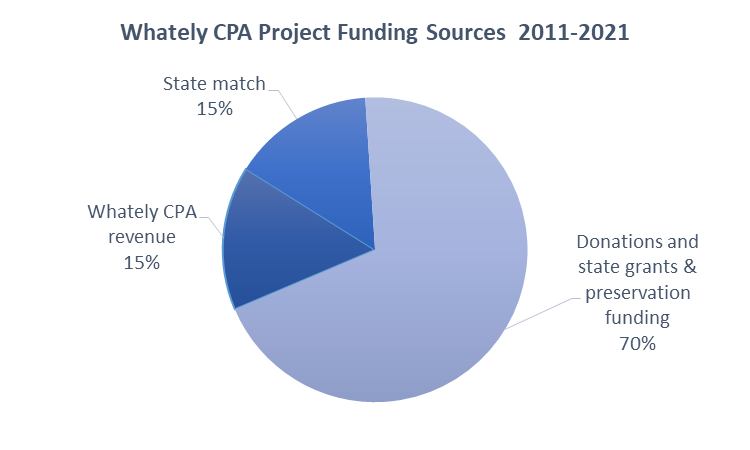 Alan Sanderson, ChairDoug ColdwellJonathan EdwardsJudy MarklandAndrew OstrowskiDonna WileyCatherine WolkowiczFRONTIER COMMUNITY ACCESS TELEVISION2021 was an exciting and important year for Frontier Community Access Television. As the worldwide Covid-19 pandemic was still ongoing, FCAT served the community in a variety of different ways during these uncertain times. From bulletin board work, documentaries, and channel programming by Jonathan Boschen, to sports and event coverage by Kevin Murphy, FCAT has proven itself to be an extremely important resource and communication tool for the towns of Conway, Deerfield, Sunderland, and Whately. School event coverage was undertaken by Kevin Murphy, who provided FCAT’s viewers with extremely professional quality coverage. Throughout the course of the year, FCAT live-streamed many school events consisting of concerts, sports, and other school functions to the station’s YouTube page and to channel 12. With the Covid-19 pandemic still ongoing and restrictions in place prohibiting audiences at sporting events and school functions, Kevin Murphy’s live coverage was in many instances the only way to watch these events. When restrictions were eventually lifted allowing for in-person audiences to return, this live event coverage was still essential as many individuals were still uneasy about going to large public gatherings. Kevin Murphy’s sports coverage, especially during the winter season, was highly appreciated by many throughout western Massachusetts and was even highlighted in an excellent article written about it by the Greenfield Recorder. In terms of local government, FCAT assisted the four towns in broadcasting and/or running recorded remote Selectboard meetings and school committee meetings on the station’s YouTube channel and channel 23. This gave members of the community access to important information, especially when the Covid19 pandemic was at its peak during the wintertime and early spring. As the year progressed and with some towns moving to a hybrid fashion for several meetings, FCAT assisted in running and broadcasting these meetings. In addition, FCAT also successfully took on the challenge of covering the four town’s annual town meetings. All four town meetings were professionally recorded and documented by FCAT as historical records for the towns and state. Direction and production of the four town meetings was overseen by Jonathan Boschen and Chris Collins. Other noteworthy work for the towns consists of several projects overseen by FCAT’s Executive Producer Jonathan Boschen. This work consisted of producing several local lighthearted common interest documentaries and also managing the channels bulletin boards. Over the past year, Jonathan Boschen has devoted a lot of work to managing and completely re-imagining the bulletin boards which run on channels 12, 15 and 23. Boschen’s objective for the bulletin boards is to completely breakaway from the commonly used PEG access PowerPoint styled bulletin boards, so they can successfully compete against other means of communication (such as social media, TV ads, web info graphics, etc.). Boschen’s technique is to use simple but interesting looking background art with different fonts and utilizing different visual styles and branding to communicate important information. Moving forward into 2022, there are a lot of exciting projects and ideas in the works for FCAT that are being overseen by Jonathan Boschen and/or Kevin Murphy. Both Boschen and Murphy will continue to build on their projects from 2021 and work to provide the best coverage of government and local events as possible. In addition to this there are some other projects in the works, one of which is installing a set into our studio. This set would consist of black staging curtains and would provide a simple but sleek backdrop for staff members, volunteers, and members of the community to produce professional looking media content. When FCAT reopens to the public, which may be this year as the Omicron variant is said to not be as threatening as the previous Covid19 strains, its hoped that this set will attract new interest in the station. Other ideas for FCAT in 2022 consist of an FCAT scholarship to help motivate Frontier students to get involved with the station, community filmmaking workshops by Jonathan Boschen, and other youth programs by Kevin Murphy. FRANKLIN COUNTY REGIONAL GOVERNMENTSSERVICES TO WHATELY IN 2021The FRCOG provides planning services, programming, and advocacy to all County municipalities. Our municipal service programs – Collective Purchasing, Cooperative Public Health, Cooperative Inspection, and Town Accounting – are available to any municipality.  Partnership For Youth provides substance use and chronic disease prevention; the Planning Department assists with local planning and larger regional projects; and the Emergency Preparedness and Homeland Security Programs prepare and train first responders and health officials. The COVID-19 pandemic continued to shape the ways we did business in 2021, and while the attention of some staff remained focused on pandemic response, our typical work did not stop, nor did our mission to serve the interests of citizens, municipalities, and the region as a whole. We’ve included some of that work here, and FRCOG’s 2021 Annual Report, published this spring, will further summarize our regional efforts. The following pages list services specific to Whately.COVID Response and RecoveryFRCOG engaged in regional and municipal COVID response and recovery in numerous ways, including: Maintained up-to-date regional websites; developed and distributed community education messages; provided mask order and social-distancing signage for use at town facilities, non-profits, and businesses.With partners in the Franklin County Regional Vaccination Collaborative, coordinated 140 regional vaccination clinics administering nearly 32,000 doses of vaccine.Advocated for the needs of rural communities and local public health; facilitated information sharing on COVID case trends, new state guidance and initiatives, and sharing of best practices.Climate ResilienceCompleted the Municipal Vulnerability Preparedness community planning process. Whately is now eligible for grants to support climate resiliency projects from the MA Executive Office of Energy and Environmental Affairs. Economic DevelopmentProvided technical assistance and business data to consultant working for the town.Finance and Municipal ServicesWhately contracted with FRCOG to receive collective bid pricing for highway products and services, including rental equipment; vehicle fuel; school fire alarm and extinguisher services. Staff also assisted with a bid for water system pump equipment.The Cooperative Inspections program issued 121 building permits, 89 electrical permits, and 57 plumbing/gas permits for Whately in 2020. Thirteen (13) Certificates of Inspection were issued.The Town Accounting program produced biweekly vendor warrants, and provided monthly budget reports to all officials. Accountants certified Free Cash and submitted a Schedule A at year-end; assisted in completing the recap for tax rate submission; and customized, developed, and distributed reports for committees and departments. They assisted with the annual audit, if necessary. Accounting data was accessible over a secure internet connection to a server at the FRCOG office, and backed-up daily.Land Use and Natural ResourcesWorked with the Whately Open Space Committee to complete the Whately Open Space and Recreation Plan, which was approved by the state in December, and makes the town eligible for grants to protect open space or establish recreational facilities.Assisted the planning board to prepare a new Flood Plain Overlay District zoning bylaw in accordance with the new state model. Created a scope of work document for a housing production plan, to be completed by 2023 with grant funding from the state.Public and Community HealthGave 897 Flu and 77 COVID vaccinations at CPHS flu clinics, COVID pop ups, and home visits. Among these, 13 Whately residents received flu vaccines.  Conducted a Teen Health Survey to assess teen attitudes and behavior among middle and high school students. Staff reported to Frontier Regional School administrators on results from 298 Frontier students, representing 90% of the 8th, 10th, and 12th grade classes. Survey data meets federal requirements for the school and is valuable for grant writing and program planning.Provided training, technical assistance, and evaluation for the evidence based LifeSkills substance use prevention curriculum in the Frontier Regional School District.Provided resources for advancing racial justice in Frontier Regional School District and schools. Provided training, materials, and technical assistance for the new, evidence based PreVenture substance use prevention and mental health promotion program in the Frontier Regional School District.Training and EducationThe following list represents the FRCOG workshops and training sessions that Whately public officials, staff, and residents attended, and the number in attendance.Municipal Officials’ Continuing Education:Funding Water & Sewer Infrastructure - 1Select Board 101 - 1Town Administrators Meeting - 1Public Health & Community Awareness:Health Excellence Grant Info Session - 2Food Safety Training Certification - 1Additionally, staff organized and facilitated educational information meetings for members of town energy committees, including presenting information on various topics and conducting follow-up communication.TransportationLaunched a marketing campaign for the Valley Flyer to support passenger train operation in the region.Inventoried the outdoor recreation assets in town.Conducted traffic counts on Chestnut Plain Road, Conway Road, and Long Plain Road by Town request.Began a traffic speed zoning study for Conway Road.Provided assistance in applying for MA Complete Streets Program implementation funding. Assisted with advancing the Haydenville Road project through the Transportation Improvement Program process.Participated in a discussion with town officials and the MA Department of Transportation about safety and future plans for the Christian Lane/Route 5&10 intersection.    Boston Post CaneThe presentation of the Boston Post Cane began in 1909 as an attempt to increase the circulation of the venerable newspaper. The cane, made from an African imported ebony, gild the tips with 14k gold with a ferule on the lower end and a decorated head, was to be presented to the oldest male resident of town. It was to be held by him until his death when it was returned to the Selectmen. In 1930 women were declared eligible for the award. The original cane is held by the Whately Historical Society. Recipients receive a plaque, pin, and flowers from the Selectman.List of Cane Holders in WhatelyDavis Ashcraft- Born Guilford, VT; Keeper of the Cane 1909-1912. Age 91Chauncey A. Graves- Born Whately, MA; Keeper of the Cane 1912-1919. Age 86Edward E. Sanderson- Born Whately, MA; Keeper of the Cane 1919-1931. Age 95Lyman M. Sanderson-Born Whately, MA; Keeper of the Cane 1931-1940. Age 86Hyram Dickinson- Born Whately, MA; Keeper of the Cane 1940-1948. Age 85Horace Bardwell- Born Whately, MA; Keeper of the Cane 1948-1957. Age 89James A. Wood- Born Whately, MA; Keeper of the Cane 1957-1961. Age 91Lewis H. Cramer-Born Buckland, MA; Keeper of the Cane 1961-1966. Age 92Alex Baronas- Born Poland; Keeper of the Cane 1966-1972. Age 93Fred W. Bardwell- Born Whately; Keeper of the Cane 1972-1977. Age 97John Olynik- Born Ukraine; Keeper of the Cane 1977-1985. Age 94Howard Waite-Born Whately, MA; Keeper of the Cane 1985-1988. Age 95Joseph Wasilewski- Born Poland; Keeper of the Cane 1989-1990. Age 94Annie Madeline Gifford Sanderson- Born New York City, NY; Keeper of the   Cane 1991-2002. Age 100Evelyn B. Lawrence- Born Whately, MA; Keeper of the Cane 2002. Age 92Alice W. Grafflin- Born New York. Keeper of the Cane 2002-2003. Age 92Chanchalben Patel- Born India; Keeper of the Cane 2003-2008. Age 96John K. Jarosewicz- Born Poland; Keeper of the Cane 2010-2013. Age 103Joseph Rup- Born Hadley, MA; Keeper of the Cane 2013-2016. Age 98Mary Rup- Born Whately, MA; Keeper of the Cane 2013-2016. Age 99Bernice M. Duda-Born South Deerfield, MA; Keeper of the Cane 2017. Age 98Anne Daniels- Born Whately, MA; Keeper of the Cane 2017. Age 97Sherman Smith- Born Springfield, MA; Keeper of the Cane 2017-2020. Age 98.CAPITAL IMPROVEMENT PLANNING COMMITTEEEstablished in 1995, the Capital Improvement Planning Committee (CIPC) is responsible for the long-range planning of capital projects on an on-going basis. The CIPC studies the need for capital projects submitted by town departments, boards and committees and makes recommendations on the priority of each proposed project. A ten-year plan has been developed by the CIPC and is updated each year based on the changing needs of the Town’s departments, boards and committees. Over the past year a number of important projects, both small and large have been completed which will allow the Town to continue providing a high level of services to residents. Please see below for some of the projects completed.  Veterans Memorial: The renovation of the veterans memorial adjacent to the Town Hall has been completed. The newly created space for reflection has a new sidewalk, plantings, flagpole, granite benches and additional monuments to honor veterans from Whately that have served our country. Highway Department: The Highway Department purchased a rubber-wheeled excavator to improve the department’s efficiency and to increase the capabilities of the department at the work site. Elementary School: The elementary school continued with its planned replacement of the flooring in the classrooms and purchased a new oven to replace the thirty-year-old oven that was original to the building. The elementary school driveway and parking lot were also repaved and striped. Library: The work on making accessibility improvements at the S. White Dickinson Library has begun. When completed the improvements, including but not limited to the installation of a lift and renovations to the restrooms, will allow patrons of all abilities to access and use all public areas of the building.    Water Department: The work on the construction of the pumping station adjacent to the Center Cemetery has begun. The installation of the pumping station is necessary to allow the Water Department to serve the members of the Whately Water District and for the operations of the District to be discontinued. The Water Department also installed two additional booster pumps at the main pumphouse to increase the pumping capacity of the wells.    The CIPC has reviewed and discussed all of the capital projects submitted for the upcoming fiscal year and has provided the following recommendations to the Finance Committee and Selectboard.   PRIORITY A: Urgent, high priority projects which should be done if at all possible. A special effort should be made to find funding for all projects in this group.Herlihy Park Accessibility ImprovementsWhately Elementary School Floor ReplacementWhately Elementary School New DishwasherTown Hall Automatic Door OpenersNew Highway Department TractorNew Hybrid Police CruiserNew Treasurer-Collector Financial Management SoftwareFire Door Replacement at the S. White Dickinson Library Water Department Storage Tank Cleaning & InspectionPRIORITY B: High priority projects should be done as funding becomes available.Cemetery Fencing ReplacementWhately Elementary School Classroom Air Conditioning – Phase INew Highway Department Truck to Replace Ford F550New Patron and Staff Computers for the S. White Dickinson Library PRIORITY C: Worthwhile projects to be considered if funding is available; may be deferred to a subsequent year.Installation of Granite Benches at Town-owned CemeteriesRespectfully submitted: Capital Improvement Planning Committee Dan Kennedy, Fred Baron, Maureen Nichols, Nicholas Jones, Darcy Tozier, Brant Cheikes, Brian Domina (Town Administrator ex-officio)BANKBALANCEBALANCE6/30/20206/30/2021PEOPLE’S UNITEDGENERAL CASH$106,897.28$35,779.62PAYROLL ACCT$5,103.40$25.37SCHOOL LUNCH ACCOUNT$19,702.81$20,951.43UNIBANKONLINE COLLECTIONS$178,756.06$292,198.36AMBULANCE FUND$65,513.24$65,550.23UNIBANK TOWN CLERK$5,405.05$9,177.13GENERAL REVENUE ACCT$156,040.24$663,293.21SCHOOL ACCOUNT$256,884.39$271,541.18DEBIT CARD$674.62$44.53RECREATION$35.25$0.00DEPUTY COLLECTOR$50,690.51$69,251.56ADAMS BANKCOMMUNITY PRESERVATION ACCT.$235,322.83$237,549.79CITIZEN’S BANKGENERAL CHECKING$1,181.26$1,181.38EASTHAMPTON SAVINGS BANKCULTURAL COUNCIL$2,678.70$2,680.02GENERAL FUND$9,267.51$9,272.14GENERAL CHECKING$2,077,588.73$1,577,439.25MMDTGENERAL REVENUE$23,311.02$23,354.58BARNARD FUND CHURCH$1,083.25$1,085.06S. WHITE AGED PERS FUND$9,222.97$9,240.09A/C DAVENPORT POOR FUND$3,081.81$3,087.43AMBULANCE REPLACE FUND$153.16$153.16WHATELY GRANGE FUND$71.67$71.67PEOPLES BANKSCHOOL VENDOR ACCT$18.40$18.40BARTHOLOMEWAMB CAP STABILIZATION$896.82$911.24GEN CAP STABILIZATION$189,746.18$192,797.35VEHICLE STABILIZATION$62,447.77$63,451.95SEPTIC$17,013.70$17,287.25CEMETERY PERPETUAL CARE$59,794.67$60,756.22STABILIZATION$285,032.85$389,925.57ENA CANE LIBRARY$4,233.77$4,301.86OLIVE K DAMON LIBRARY$12,266.85$12,464.09ANNIE DANFORTH LIBRARY$767.99$780.35S.WHITE DICKINSON LIBRARY$92,440.69$93,927.17PAUL F FIELD LIBRARY$5,229.20$5,313.27JAMES FILIPKOWSKI$1,710.41$1,737.91S & S FILIPKOWSKI LIBRARY$5,532.70$5,621.68LOUIS KANDZ LIBRARY$1,227.00$1,246.72J & J MAIEWSKI LIBRARY$3,119.02$3,169.18ALICE RYAN ROBINSON$3,690.14$3,749.47AFFORDABLE HOUSING$119,623.26$121,546.85OPEB$163,604.01$176,968.95CHECKS OUTSTANDING($82,486.83)($68,259.12)PETTY CASH$600.00$600.00TOTAL FUNDS$4,155,174.36$4,381,243.55TOWN COLLECTORJULY 1, 2020 - JUNE 30, 2021YEARTYPE OF TAXCOMMITTED ORB/L OR TAX PAIDABATEMENTSREFUNDSTAX TITLESWRITE OFFOUTSTANDINGBALANCE FORWARDEXEMPTIONSOR LIENEDBAD DEBT6/30/2020or SMALL BAL2021REAL ESTATE4,135,709.294041440.8717206.179958.1687,020.41CPA/WATER93,511.8991517.91,993.99PERSONAL PROPERTY198,025.29190085.0161.288,001.56MOTOR VEHICLE345,539.18310207.071260.59802.2934,873.81WATER179,386.75162986.5537.7216,437.92FARM ANIMAL7,738.007393.95344.052020REAL ESTATE118,314.6987592.732896.022617.0218,438.914.1611,999.89CPA/WATER3,175.411810.3970.99593.89700.14PERSONAL PROPERTY6,062.553733.0878.662,408.13MOTOR VEHICLE46,878.7138780.67719.12581.57,960.42WATER9,226.736420.34191.462997.850.00FARM ANIMAL919.82919.822019REAL ESTATE5,547.105,034.94512.16CPA/WATER116.53116.530.00PERSONAL PROPERTY5,068.275,068.27MOTOR VEHICLE5,804.943,668.21244.42248.422,140.73WATER-0.36-0.360.00FARM ANIMAL242.50242.502018REAL ESTATE126.43126.43COMMUNITY PRES ACT3.803.80PERSONAL PROPERTY2,598.602,598.60MOTOR VEHICLE1,053.13328.76724.37FARM ANIMAL185.00185.002017REAL ESTATE3,705.403,705.40COMMUNITY PRES ACT64.3664.36PERSONAL PROPERTY3,143.153,143.15MOTOR VEHICLE679.9463.75616.19WATER-1.68-1.680.00FARM ANIMAL210.25210.252016REAL ESTATE3,456.523,456.52COMMUNITY PRES ACT58.8558.85PERSONAL PROPERTY2,747.992,747.99MOTOR VEHICLE725.43111.25614.18FARM ANIMAL150.25150.252015REAL ESTATE3,709.823,709.82COMMUNITY PRES ACT62.7862.78PERSONAL PROPERTY9,161.549,161.54MOTOR VEHICLE1,075.00411.98663.02FARM ANIMAL188.25188.252014REAL ESTATE3,618.053,618.05COMMUNITY PRES ACT61.2361.23PERSONAL PROPERTY2,777.162,777.16MOTOR VEHICLE613.446.56606.882013REAL ESTATE3,429.333,429.33COMMUNITY PRES ACT56.6856.68PERSONAL PROPERTY3,096.943,096.94MOTOR VEHICLE802.5081.25721.252012PERSONAL PROPERTY2,560.012,560.01MOTOR VEHICLE1,842.94$26.881,816.062011PERSONAL PROPERTY1,264.301,264.30MOTOR VEHICLE531.04531.042010PERSONAL PROPERTY613.25613.25MOTOR VEHICLE188.33$188.330.002009PERSONAL PROPERTY1,043.761,043.762008PERSONAL PROPERTY68.4468.44MOTOR VEHICLE496.04$496.040.002007MOTOR VEHICLE448.86$448.86 0.002006PERSONAL PROPERTY31.9931.99MOTOR VEHICLE511.57$37.50 $474.07 0.002005MOTOR VEHICLE795.42$80.00 $715.42 0.002004MOTOR VEHICLE414.06$21.88 $392.18 0.002003MOTOR VEHICLE333.76$333.76 0.002002MOTOR VEHICLE584.89$584.89 0.00CodeAccount TitleOriginal BudgetRevised BudgetTotal BudgetYTD ActualBalance% ExpCodeAccount TitleOriginal BudgetRevised BudgetRevised BudgetTotal BudgetYTD ActualBalance% Exp% Exp114Moderator5400General Expenses	150.00	0.00	150.00	0.00	150.00	0.00%Total 114Moderator150.000.00150.000.00150.000.00%122Selectboard5400General Expenses	121,514.00	0.00  121,514.00  115,878.43	5,635.57	95.36%Total 122Selectboard121,514.000.00121,514.00115,878.435,635.5795.36%131Finance Committee5400General Expenses	150.00	0.00	150.00	135.00	15.00	90.00%Total 131Finance Committee150.000.00150.00135.0015.0090.00%132Reserve Fund5400General Expenses	20,000.00	(2,760.00)	17,240.00	0.00	17,240.00	0.00%Total 132Reserve Fund20,000.00(2,760.00)17,240.000.0017,240.000.00%135Accountant5400General Expenses25,194.000.0025,194.0025,194.000.00100.00%5421Accounting Software750.000.00750.00750.000.00100.00%5800Audit	0.00	23,000.00	23,000.00	900.00	22,100.00	3.91%Total 135Accountant25,944.0023,000.0048,944.0026,844.0022,100.0054.85%141Assessors5400General Expenses	38,594.00	0.00	38,594.00	36,370.95	2,223.05	94.24%Total 141Assessors38,594.000.0038,594.0036,370.952,223.0594.24%145Treasurer5400General Expenses60,385.002,500.0062,885.0062,311.06573.9499.09%5411Tax Taking Expenses10,000.000.0010,000.005,635.004,365.0056.35%5423Harpers Payroll	5,350.00	0.00	5,350.00	4,352.46	997.54	81.35%Total 145Treasurer75,735.002,500.0078,235.0072,298.525,936.4892.41%151Legal5400General Expenses	16,000.00	0.00	16,000.00	5,660.24	10,339.7635.38%Total 151Legal16,000.000.0016,000.005,660.2410,339.7635.38%161Clerk5400General Expenses47,159.000.0047,159.0046,549.29609.7198.71%5424Education Incentive2,000.000.002,000.001,999.920.08100.00%5499Encumbered Funds0.001,790.001,790.000.001,790.000.00%5857STM10-24-18 A#4 ARCHIVING, ETC	0.00	806.00	806.00	0.00	806.000.00%Total 161Clerk49,159.002,596.0051,755.0048,549.213,205.7993.81%171Conservation Commission5400General Expenses	500.00	0.00	500.00	139.00	361.0027.80%Total 171Conservation Commission500.000.00500.00139.00361.0027.80%172Agricultural Comm5400General Expenses	500.00	0.00	500.00	0.00	500.000.00%Total 172Agricultural Comm500.000.00500.000.00500.000.00%175Planning Board5400General Expenses	2,211.00	0.00	2,211.00	2,176.46	34.5498.44%Total 175Planning Board2,211.000.002,211.002,176.4634.5498.44%176Zoning/Appeals Board5400General Expenses	2,600.00	0.00	2,600.00	2,594.30	5.7099.78%Total 176Zoning/Appeals Board2,600.000.002,600.002,594.305.7099.78%177Housing Committee5400General Expenses	200.00	0.00	200.00	0.00	200.000.00%Total 177Housing Committee200.000.00200.000.00200.000.00%192Public Buildings5400General Expenses82,130.000.0082,130.0072,082.2410,047.7687.77%5425Connect Cty2,500.000.002,500.002,381.99118.0195.28%5426Computer Replacement5,250.000.005,250.001,877.933,372.0735.77%5427Website Update4,350.000.004,350.004,277.2172.7998.33%5440Fuel28,000.000.0028,000.0025,218.172,781.8390.06%5460Supplies3,500.000.003,500.003,462.7337.2798.94%5499Encumbered Funds0.00738.12738.12600.27137.8581.32%5804ATM4-25-17A#11 Twn Off IT0.003,386.763,386.760.003,386.760.00%5805A#25FY17ATM Ren Twn Off Bldg0.0094,018.2694,018.260.0094,018.260.00%5807STM12-1-16A#10 Twn Off Vault0.001,192.271,192.270.001,192.270.00%5841Design & Constr of Imprvs to Vets Monument near Twn Hall0.007,425.007,425.003,896.963,528.0452.48%5848ATM4-24-18A#23 Twn Off HVAC0.002,977.002,977.002,977.000.00100.00%5849ATM4-24-18A#24 Twn Off Roof Rpr	0.00	3,500.00	3,500.00	0.00	3,500.00	0.00%Total 192Public Buildings125,730.00113,237.41238,967.41116,774.50122,192.9148.87%193Property Insurance5400General Expenses	77,250.00	0.00	77,250.00	71,225.24	6,024.76	92.20%Total 193Property Insurance77,250.000.0077,250.0071,225.246,024.7692.20%195Town Reports5400General Expenses	500.00	0.00	500.00	500.00	0.00	100.00%Total 195Town Reports500.000.00500.00500.000.00100.00%210Police5400General Expenses209,150.0099.67209,249.67207,493.711,755.9699.16%5429PD Quinn Bill5,533.000.005,533.005,532.240.7699.99%5870Communications Equip ATM06-15-21&6-23-20 A#1321,500.000.0021,500.0018,511.362,988.6486.10%Total 210Police236,183.0099.67236,282.67231,537.314,745.3697.99%220Fire5400General Expenses63,365.000.0063,365.0057,666.785,698.2291.01%5808ATM4-25-17A#13 Fire Prot Eq0.007,590.007,590.0056.467,533.540.74%5864New 5 Fire Hose - ATM 5/19 A#16 6/20 A#1613,750.001,145.0014,895.0014,895.000.00100.00%5868Upgrade Pumping Station ATM 5/19 A#21 6/20 A#180.0086,331.0086,331.000.0086,331.000.00%Total 220Fire77,115.0095,066.00172,181.0072,618.2499,562.7642.18%232Emergency Medical Service5400General Expenses	97,023.00	0.00	97,023.00	97,023.00	0.00	100.00%Total 232Emergency Medical Service97,023.000.0097,023.0097,023.000.00100.00%291Civil Defense5400General Expenses	950.00	0.00	950.00	650.00	300.00	68.42%Total 291Civil Defense950.000.00950.00650.00300.0068.42%292Animal Control Officer5400General Expenses	4,952.00	0.00	4,952.00	2,871.17	2,080.83	57.98%Total 292Animal Control Officer4,952.000.004,952.002,871.172,080.8357.98%293Inspector of Animals5400General Expenses	537.00	0.00	537.00	414.70	122.30	77.23%Total 293Inspector of Animals537.000.00537.00414.70122.3077.23%294Tree Service5400General Expenses	6,500.00	0.00	6,500.00	6,500.00	0.00	100.00%Total 294Tree Service6,500.000.006,500.006,500.000.00100.00%300Whately Elementary School5400General Expenses          1,785,184.00                        0.00  1,785,184.00   1,654,211.26     130,972.74           92.66%5499Encumbered Funds0.00159,743.91159,743.91159,743.910.00100.00%5809Sprinkler Sys Whately Elem0.00651.11651.110.00651.110.00%5810Emergency Generator ATM06-15-21A#140.0026,783.6426,783.640.0026,783.640.00%5811ATM4-25-17A#10 New Comm Sys0.00695.73695.730.00695.730.00%5865Flooring/Rugs ATM 6/21A#19,5/19A#170.008,755.418,755.418,498.00257.4197.06%5872WES Roof ATM6-23-20 A#14	8,000.00	0.00	8,000.00	7,600.00	400.00	95.00%Total 300Whately Elementary School1,793,184.00196,629.801,989,813.801,830,053.17159,760.6391.97%310Regional School5400General Expenses954,419.000.00954,419.00954,419.000.00100.00%5432Frontier Reg Trans26,405.000.0026,405.0026,405.000.00100.00%5879FRS Capital Projects ATM6-23-20Art#235,499.900.005,499.905,499.680.22100.00%Total 310Regional School986,323.900.00986,323.90986,323.680.22100.00%320Vocational/Technical Schools5400General Expenses223,341.000.00223,341.00223,341.000.00100.00%5445Capital Assessment	6,201.00	0.00	6,201.00	6,200.24	0.76	99.99%Total 320Vocational/Technical Schools229,542.000.00229,542.00229,541.240.76100.00%422Highway Expenses5110Salaries & Wages142,114.000.00142,114.00133,800.718,313.2994.15%5400General Expenses78,700.000.0078,700.0078,700.000.00100.00%5408Garage Maintenance8,100.000.008,100.008,096.773.2399.96%5409Road Machinery26,000.000.0026,000.0025,970.2329.7799.89%5843Snow plowATM06-21&4-18A#150.001,075.001,075.000.001,075.000.00%5844ATM4-24-18A#17Highway Garage Roof0.001,222.431,222.430.001,222.430.00%5858Highway Garage Furnace0.001,802.981,802.980.001,802.980.00%5862Used Highway Pickup ATM 4/19 Article #140.0010,000.0010,000.0010,000.000.00100.00%5869Design/Eng of Sidewalks ATM 5/19 Article #240.004,800.004,800.004,300.00500.0089.58%5875Woodchipper ATM6-23-20 A#22	12,000.00	0.00	12,000.00	11,361.35	638.65	94.68%Total 422Highway Expenses266,914.0018,900.41285,814.41272,229.0613,585.3595.25%423Snow & Ice Removal5400General Expenses	137,068.00	0.00  137,068.00  126,377.09	10,690.91	92.20%Total 423Snow & Ice Removal137,068.000.00137,068.00126,377.0910,690.9192.20%430Waste Disposal5400General Expenses	7,412.00	0.00	7,412.00	7,411.92	0.08	100.00%Total 430Waste Disposal7,412.000.007,412.007,411.920.08100.00%433Transfer Station5400General Expenses56,975.000.0056,975.0043,693.3213,281.6876.69%5412Hazardous Waste Coll	1,200.00	0.00	1,200.00	1,195.00	5.00	99.58%Total 433Transfer Station58,175.000.0058,175.0044,888.3213,286.6877.16%450Water Department5817Piping Modifications0.008,600.008,600.000.008,600.000.00%5818STM11-6-21A#5 Wtr Sys Des STM12-1-16A#3 Wtr Sys Des0.0012,038.0012,038.002,419.259,618.7520.10%Total 450Water Department0.0020,638.0020,638.002,419.2518,218.7511.72%491Cemetery5400General Expenses	8,637.00	0.00	8,637.00	6,429.98	2,207.02	74.45%Total 491Cemetery8,637.000.008,637.006,429.982,207.0274.45%510Health Inspections5400General Expenses	19,071.00	0.00	19,071.00	19,070.60	0.40	100.00%Total 510Health Inspections19,071.000.0019,071.0019,070.600.40100.00%512Board of Health5400General Expenses	3,046.00	260.00	3,306.00	3,061.61	244.39	92.61%Total 512Board of Health3,046.00260.003,306.003,061.61244.3992.61%541Council on Aging5400General Expenses23,670.000.0023,670.0023,045.00625.0097.36%5434Local Council on Aging Exp	1,400.00	0.00	1,400.00	0.00	1,400.00	0.00%Total 541Council on Aging25,070.000.0025,070.0023,045.002,025.0091.92%543Veteran's Services5400General Expenses	9,170.00	0.00	9,170.00	4,172.71	4,997.29	45.50%Total 543Veteran's Services9,170.000.009,170.004,172.714,997.2945.50%610Library5400General Expenses74,629.000.0074,629.0072,197.032,431.9796.74%5499Encumbered Funds0.001,000.001,000.000.001,000.000.00%5859Handicap Improve ATM6/21A#26STM4/18A#120.0024,605.0024,605.003,040.0021,565.0012.36%5873Parking lot repairsATM06-15-21A#17-18,216-23-20A...12,500.000.0012,500.0011,295.001,205.0090.36%Total 610Library87,129.0025,605.00112,734.0086,532.0326,201.9776.76%630Recreation Activities5400General Expenses10,570.000.0010,570.008,598.871,971.1381.35%5444Tri Town Beach4,131.000.004,131.001,665.482,465.5240.32%5499Encumbered Funds0.002,621.502,621.502,621.500.00100.00%5821FY20 07/31STM#2 Herlihy Field / FY17ATMA#15 Shed Blue Sch0.001,200.301,200.3087.901,112.407.32%5836Foundation for Dugouts STM11/6/21A#60.004,700.004,700.000.004,700.000.00%Total 630Recreation Activities14,701.008,521.8023,222.8012,973.7510,249.0555.87%691Historical Commission5400General Expenses	200.00	0.00	200.00	200.00	0.00	100.00%Total 691Historical Commission200.000.00200.00200.000.00100.00%692Celebrations5855250th CelebATM06-21A#24&4-18A#290.0040,000.0040,000.000.0040,000.000.00%Total 692Celebrations0.0040,000.0040,000.000.0040,000.000.00%710Retirement of Debt5970Fire Department Pumper	80,810.00	0.00	80,810.00	80,809.10	0.90	100.00%Total 710Retirement of Debt80,810.000.0080,810.0080,809.100.90100.00%752Interest on Short-term Debt5900Int-Maturing Debt	1,000.00	0.00	1,000.00	0.00	1,000.00	0.00%Total 752Interest on Short-term Debt1,000.000.001,000.000.001,000.000.00%820State Assessments & Charges5631School Choice112,774.000.00112,774.0094,139.0018,635.0083.48%5640Air Pollution District548.000.00548.00548.000.00100.00%5646RMV Marking Surchg1,520.000.001,520.001,520.000.00100.00%5663Reg Transit Authority	9,730.00	0.00	9,730.00	9,730.00	0.00	100.00%Total 820State Assessments & Charges124,572.000.00124,572.00105,937.0018,635.0085.04%830FRCOG Assessment & Chgs5435Assessment19,881.000.0019,881.0019,542.50338.5098.30%5436Inspection	7,600.00	0.00	7,600.00	7,600.00	0.00	100.00%Total 830FRCOG Assessment & Chgs27,481.000.0027,481.0027,142.50338.5098.77%911Retirement Contribution5400General Expenses	198,916.00	0.00  198,916.00  198,916.00	0.00	100.00%Total 911Retirement Contribution198,916.000.00198,916.00198,916.000.00100.00%912Worker's Compensation5400General Expenses	25,000.00	0.00	25,000.00	21,450.00	3,550.00	85.80%Total 912Worker's Compensation25,000.000.0025,000.0021,450.003,550.0085.80%913Unemployment Compensation5400General Expenses	16,000.00	0.00	16,000.00	12,564.06	3,435.94	78.53%Total 913Unemployment Compensation16,000.000.0016,000.0012,564.063,435.9478.53%914Health Insurance5437Group Hlth Ins434,000.000.00434,000.00385,929.8848,070.1288.92%5438Life Insurance1,000.000.001,000.00883.95116.0588.39%5439Physicals & Tests1,500.000.001,500.00831.25668.7555.42%5441Police & Fire Ins	 11,100.00	 0.00	 11,100.00	 10,114.00	 986.00	91.12%CodeAccount TitleOriginal BudgetRevised BudgetTotBudYTD ActualBalancePercExpTotal 914Health Insurance447,600.000.00447,600.00397,759.0849,840.9288.86%916Medicare5400General Expenses	35,000.00	0.00	35,000.00	33,216.33	1,783.67	94.90%Total 916Medicare35,000.000.0035,000.0033,216.331,783.6794.90%917Medicaid5400General Expenses	1,800.00	0.00	1,800.00	556.60	1,243.40	30.92%Total 917Medicaid1,800.000.001,800.00556.601,243.4030.92%970Transfer To5962Transfer to Stabilization Fund	100,000.00	0.00  100,000.00  100,000.00	0.00	100.00%Total 970Transfer To100,000.000.00100,000.00100,000.000.00100.00%Report DifferenceReport DifferenceReport Difference5,683,818.905,683,818.90544,294.09544,294.096,228,112.996,228,112.995,543,840.355,543,840.35684,272.64684,272.6489.01%89.01%FundsBeginning Balance        RevenueExpenseTotal219Chapter 90 Funds(10,281.92)37,297.49 (133,636.33)(106,620.76)231Wetlands Protection Fund7,113.96 3,068.50 (139.00)10,043.46 232Dog Revolving Fund10,717.58 4,490.00 (13,207.58)2,000.00 233Agriculture Revolving Fund591.80 0.00 0.00 591.80 235Recreation Revolving9,459.27 6,185.00 (730.95)14,913.32 236Library Fees Revolving Fund1,867.17 13.00 0.00 1,880.17 237Firewood Revolving1,820.02 4,250.00 0.00 6,070.02 238Trench Permits Revolving1,010.00 75.00 0.00 1,085.00 239Recycling Revolving Fund6,767.68 323.22 (246.00)6,844.90 240Recycling Dvidend Program15,370.12 5,600.00 (954.90)20,015.22 241DPU Assessments from Network Cos52.80 0.00 0.00 52.80 251Public Hearing Revolving(90.94)5,312.17 (9,730.06)(4,508.83)252Yankee Candle Gift Fund4,000.00 4,000.00 0.00 8,000.00 253Sale of Cemetary Lots17,630.00 900.00 0.00 18,530.00 254Injury Leave Indemnity Fund0.00 461.28 (461.28)0.00 255Donations to Town0.00 8,000.00 (4,283.72)3,716.28 256Ctr for Tech & Civic Life CTCL Grant0.00 5,000.00 (5,000.00)0.00 257Smith College Donation0.00 60,000.00 (60,000.00)0.00 258Road Machinery Fund9,446.68 0.00 0.00 9,446.68 260Gen'l Elect State Reimb296.07 592.14 0.00 888.21 261Rec Don Maj Vote Rec Comm3,565.11 200.00 0.00 3,765.11 263Community Compact Grant15,125.00 0.00 (9,595.00)5,530.00 266R. Ferrick Gift Acct45.76 0.00 0.00 45.76 268WMRLS Grant1,247.45 0.00 0.00 1,247.45 270Police Donations2,485.34 5,100.00 (1,385.61)6,199.73 271PD - Dare Donations57.02 0.00 0.00 57.02 272Cruiser Fees for Details4,535.69 2,475.00 (1,926.78)5,083.91 273Law Enforcement Trust857.79 0.00 (688.50)169.29 274Fire Dept Donations966.67 545.00 0.00 1,511.67 275Vets Tom Leahey Memorial2,015.00 0.00 0.00 2,015.00 276Cemetary Kandsz Donation2,900.00 0.00 0.00 2,900.00 277Shared Mower Program8,244.31 29,900.00 (27,523.59)10,620.72 278Master Planning Grant1,834.72 0.00 0.00 1,834.72 279Strategic Planning Grant439.47 0.00 0.00 439.47 281Septic Repair Program14,992.97 273.55 0.00 15,266.52 282Library Lions Club Donations109.13 0.00 0.00 109.13 283Library General Donations3,306.57 634.74 0.00 3,941.31 284Summer Reading Program8.43 0.00 0.00 8.43 285Hoxie Memorial Garden Fund2.17 0.00 0.00 2.17 286Non-Resident Circulation1,338.45 0.00 0.00 1,338.45 287Div of Medical Assistance21,662.75 0.00 0.00 21,662.75 289Insurance Proceeds19,100.24 7,672.00 (7,672.00)19,100.24 291PEG Access Fund66,168.23 33,302.31 (26,000.00)73,470.54 292PEG Access Capital Fund43,479.99 1,000.00 0.00 44,479.99 293Fire Pager Rebate1,725.00 0.00 0.00 1,725.00 294ConCom Escrow110.01 0.00 0.00 110.01 295Cemetary Revolving945.03 3,025.00 (3,125.00)845.03 296Operation Whately Delivery899.48 0.00 0.00 899.48 299FCHCC Medication Grant2,367.79 0.00 0.00 2,367.79 380CPA255,046.93 182,223.93 (114,127.77)323,143.09 401Frontier Regional CFCE Grant150.00 0.00 0.00 150.00 402Bullet Proof Vest Grant-Police698.00 0.00 0.00 698.00 407Gov Highway Safety Grant871.12 0.00 0.00 871.12 408Emergency Mgmt Grant0.00 0.00 (5,358.99)(5,358.99)409Solarize Whately671.25 0.00 0.00 671.25 412Council on Aging Grant0.00 6,000.00 (6,000.00)0.00 413MEMA Emergency Mill River Stab18,617.49 0.00 0.00 18,617.49 414Library State Aid7,322.79 3,367.40 (731.30)9,958.89 415Cultural Council5,160.70 4,801.32 (660.00)9,302.02 418Library Litigation Grant325.86 0.00 0.00 325.86 420Fire Dept Senior SAFE Grant3,152.79 4,400.00 (1,141.94)6,410.85 421Fire Safe Trailer Grant73.00 1,764.00 (1,506.61)330.39 423MRF Mini Grant1,283.16 0.00 0.00 1,283.16 425Fire School Base SAFE Grant2,782.89 6,694.00 (3,735.00)5,741.89 428Wiliamsburg Road Bridge(26,112.50)666,235.22 (680,157.50)(40,034.78)430Town Center Veterans Memorial2,200.00 0.00 0.00 2,200.00 432MHD Complete Streets Program0.00 209,585.00 (209,585.00)0.00 433Hazardous Mitigation Grant(275.95)5,184.98 (4,909.03)0.00 434MVP Grant9,979.49 0.00 (9,359.08)620.41 435COVID-19 Emergency26,308.70 109,686.00 (122,470.70)13,524.00 436TNC Rideshare75.00 19.90 0.00 94.90 437CESFP Grant0.00 48,943.61 (49,416.68)(473.07)438Byrne Memorial JAG Fund0.00 0.00 (22,201.84)(22,201.84)439MA Small Communities Grant0.00 0.00 (9,959.07)(9,959.07)440COVID EOPS & HS0.00 0.00 0.00 0.00 441ARPA Grant0.00 82,007.81 0.00 82,007.81 502School Choice311,334.57 233,525.00 (198,755.51)346,104.06 503REAP Grant0.00 27,001.88 (28,061.88)(1,060.00)505SPED Assist(3,438.21)28,357.88 (27,258.23)(2,338.56)507Grant Funded Teacher Stipends(1,250.00)1,580.00 (330.00)0.00 551After School Tuition34,211.47 0.00 (889.03)33,322.44 552Early Childhood Tuition71,434.94 20,937.41 (76,044.09)16,328.26 553School Lunch49,133.16 52,679.42 (27,809.50)74,003.08 554Nature's Classroom(1,197.00)1,360.00 0.00 163.00 556School Building Use117.58 0.00 0.00 117.58 557School Bus Grant250.00 0.00 0.00 250.00 558NEA Learning & Leadership Grant344.10 0.00 0.00 344.10 560Coronavirus Prevention Fund0.00 4,150.00 0.00 4,150.00 570Student Council Fund49.11 0.00 0.00 49.11 571Peer Mediator Fund40.75 0.00 0.00 40.75 5736th Grade Fund(443.57)2,005.00 0.00 1,561.43 5745th Grade Fund21.19 0.00 0.00 21.19 5754th Grade Fund1,288.16 0.00 (529.18)758.98 610Water Department123,663.85 213,603.43 (212,636.56)124,630.72 716A#9 ATM Dump Truck #21,077.35 0.00 0.00 1,077.35 717ATM 4-25-17 A#22 Old Twn Hall Borrowing3,389.76 159,294.00 (159,293.61)3,390.15 718Manganese Filter Project0.05 38,716.00 (38,716.00)0.05 811Bernard Church Expendable83.25 1.81 0.00 85.06 812Davenport School Expendable2,881.81 5.62 0.00 2,887.43 813Whately Grange Expendable21.67 0.00 0.00 21.67 814Ambulance Replacement Expend153.16 0.00 0.00 153.16 815Cemetary Trust Expendable7,184.85 1,261.55 (89.98)8,356.42 816Filipkowski Expendable1,089.89 22.49 0.00 1,112.38 817Dickinson Library Expendable12,164.48 1,486.48 0.00 13,650.96 818Annie Danforth Expendable293.65 12.36 (287.69)18.32 819J & J Maiewski Expendable2,119.02 55.17 (2,154.18)20.01 820Paul Field Expendable229.20 77.71 (53.42)253.49 821Robinson Trust Expendable96.70 59.33 0.00 156.03 822SW Dickinson Aged Expend4,222.97 17.12 0.00 4,240.09 823Ena Cane Expendable2,601.37 68.09 0.00 2,669.46 824Damon Library Expendable1,840.51 197.24 (202.42)1,835.33 825Kandsz LibraryExpendable1,187.27 19.72 (1,073.56)133.43 830Stabilization Fund285,032.85 104,892.72 0.00 389,925.57 831Capital Stabilization Fund189,746.18 3,051.17 0.00 192,797.35 832Ambulance Stabilization899.20 20.78 0.00 919.98 833Vehicle Stabilization62,447.77 1,004.18 0.00 63,451.95 840OPEB Trust Fund163,604.01 13,364.94 0.00 176,968.95 841Housing Trust Fund119,623.26 1,923.59 0.00 121,546.85 850Barnard Church Non-Exp1,000.00 0.00 0.00 1,000.00 851Davenport School Non-Expend200.00 0.00 0.00 200.00 852Whately Grange Non-Expend50.00 0.00 0.00 50.00 853Cemetary Trust Non-Expendable50,425.05 1,050.00 0.00 51,475.05 854Damon Library Non-Expendable10,426.34 0.00 0.00 10,426.34 855Kandsz Library Non-Expendable39.73 0.00 0.00 39.73 856Dickinson Library Non-Expendab75,000.00 0.00 0.00 75,000.00 857A. Danforth Library Non-Expend426.71 0.00 0.00 426.71 858J & J Maiewski Non-Expendable1,000.00 0.00 0.00 1,000.00 859Paul Field Non-Expendable5,000.00 0.00 0.00 5,000.00 860Robinson Trust Non-Expendable3,080.00 0.00 0.00 3,080.00 861S.W. Dickinson Aged Non-Expend5,000.00 0.00 0.00 5,000.00 862S & S Filipkowski Non-Expend5,530.06 88.98 0.00 5,619.04 891Off Duty Police Detail(314.40)103,330.90 (109,766.50)(6,750.00)892Firearm ID Cards1,825.00 3,087.50 (3,775.00)1,137.50 893Solar Decommissing Escow21,937.50 2,437.50 0.00 24,375.00 EMS Patient Responses by TypeEMS Patient Responses by TownTotal: 1128Deerfield: 596ALS Transports: 656Sunderland: 274BLS Transports: 159Whately: 178Paramedic Intercepts: 2Mutual Aid: 80Refusals: 239Other: 72HOURLY RATESHOURLY RATESHOURLY RATESStep2019-20202020-20212021-20222%2%*2$14.57$14.87$15.163$15.09$15.39$15.704$15.57$15.89$16.205$16.10$16.42$16.756$16.59$16.93$17.267$17.14$17.48$17.838$17.61$17.97$18.339$18.15$18.51$18.8810$18.67$19.05$19.4311$19.20$19.58$19.98HOURLY RATESHOURLY RATESHOURLY RATESStep2019-20202020-20212021-20221%2%2%1$23.47$23.94$24.422$24.48$24.97$25.473$25.48$25.99$26.514$26.48$27.01$27.555$27.48$28.03$28.596$28.48$29.05$29.637$29.49$30.08$30.688$30.50$31.11$31.739$31.51$32.14$32.7910$32.49$33.14$33.802020-20212020-2021Step 1$14.56Step 2$15.06Step 3$15.56Step 4$16.07Step 5$16.57Step 6$17.07Step 7$17.59Step 8$18.09Step 9$18.60Step 10$19.142020-20212020-2021Step 2%1$23.942$24.973$25.994$27.015$28.036$29.057$30.088$31.119$32.1410$33.14Bernardston 26Erving28Montague95Sunderland6Buckland18Gill17New Salem13Warwick7Colrain27Greenfield123Northfield28 Wendell7Conway10Heath9Orange82Whately13Deerfield30Leyden0Shelburne11Mr. Richard J. Kuklewicz                          Mr. Richard J. MartinMr. James M. Laverty School Committee Chairman                         Superintendent-Director    TOWN DIRECTORYTOWN DEPARTMENTSDepartmentOfficePhoneAssessorsTown Offices665-4400 x 4Health AgentFoothills Health District268-8404Animal Control Officer665-8027Emergency ManagementTown Offices665-0300FAX for Town Offices665-9560Fire Department665-2230Burning Permits (Jan 15- April 30)625-8200Highway Department665-2983Highway Department Fax665-2984Inspection Services774-3167BuildingOliver Transit Centerx 113Plumbing & GasOliver Transit Centerx 112WiringOliver Transit Centerx 115Police (non-emergency)77 Christian Lane665-0430Police Dispatch (non-emergency)Schools:625-8200Whately Elementary665-7826Frontier Regional665-2118Franklin County Technical863-9561SelectboardTown Offices665-4400 x 1S. White Dickinson LibraryLibrary665-2170Town Collector/TreasurerTown Offices665-4400 x 2Town ClerkTown Offices665-4400 x 3Town AccountantTown Offices665-4400 x 6Water DepartmentTown Offices665-3080OFFICE HOURSAssessorsTuesdays9 am – 5:30 pm & 7 pm – 8 pmWednesdays9 am– 4 pmLibraryMonday - Wednesday1pm– 8 pmSaturdays10 am – 3 pmSelectboardMonday – Thursday8 am – 4 pmFriday9-noonTown Clerk/Treasurer/ CollectorMonday8 am – 7 pmTuesday – Thursday8 am – 4 pmTransfer StationTuesdayNoon – 5 pmSaturdays7 am – 5 pm